Публичный отчет о реализации Программы развитияза 2019-2020 учебный год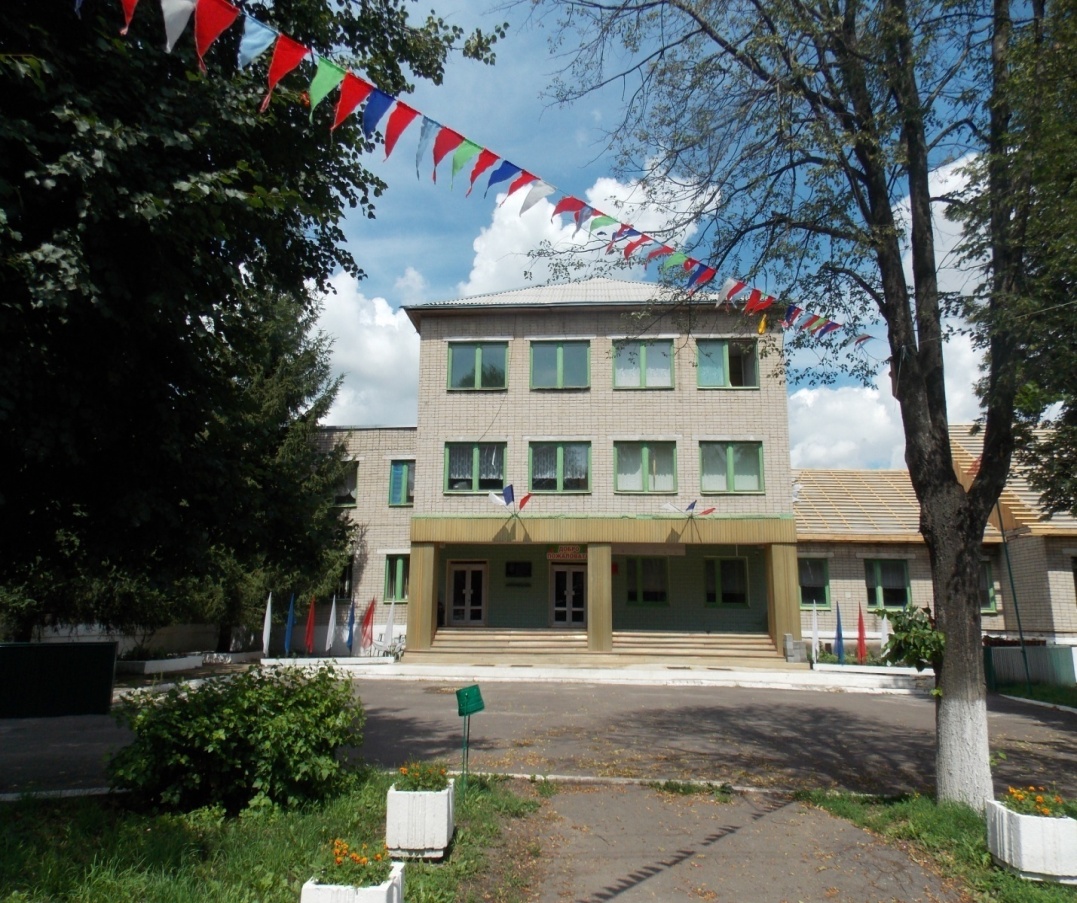 В 2019-2020 учебном году МБОУ «Краснолипьевская школа» осуществляла образовательную деятельность в соответствии образовательными программами, которые реализуются организацией самостоятельно, а также посредством сетевых форм с использованием дистанционных образовательных технологий с занятостью обучающихся урочной и внеурочной деятельностью.Одной из главных задач школьной образовательной политики - обеспечение современного качества образования на основе сохранения его фундаментальности и соответствия актуальным и перспективным потребностям личности, общества и государства.Работа осуществлялась в соответствии с годовым планом работы отдела по образованию Репьевского муниципального района Воронежской области и годовым планом школы. Миссия МБОУ «Краснолипьевская школа»: создание пространства широких возможностей на всех ступенях общего образования для каждого обучающегося с учетом различий их склонностей и способностей, воспитание мыслящих, всесторонне развитых, духовно и физически здоровых молодых людей, раскрытие и развитие их индивидуальных способностей и дарований:- ориентация на высокие индивидуальные результаты образования каждого через планируемое взаимодействие всех субъектов;- обеспечение успешности выбора обучающимися школы образовательной траектории, ориентация его профессиональных качеств;- формирование интеллектуально развитой личности, нацеленной на жизнедеятельность в информационно насыщенном мире, меняющейся социокультурной среде.Цель образовательной деятельности педагогического коллектива:- создание необходимых условий для гарантированного получения каждым выпускником конкурентоспособного образования; - обеспечение высокого уровня знаний; - формирование гражданских и нравственных качеств личности.Задачи:1. Обеспечить планируемые результаты по достижению целевых установок и компетенций, определяемых личностными, семейными, общественными, государственными потребностями и возможностями обучающихся на уровне требований ФГОС.2. Обеспечить усвоение обучающимися образовательных программ обучения.3. Гарантировать преемственность образовательных программ всех уровней образования.4. Создать оптимальные условия для овладения ключевыми компетентностями, адаптации обучающихся к жизни в обществе, осознанного выбора и последующего освоения профессиональных образовательных программ.5. Сформировать основы умения учиться и способности к организации своей деятельности: принимать, сохранять цели и следовать им в учебной деятельности, планировать свою деятельность, осуществлять ее контроль и оценку, взаимодействовать с педагогом и сверстниками в учебном процессе.6. Реализовать комплексный подход к созданию здоровьеразвивающей среды.7. Сформировать позитивную мотивацию и устойчивый интерес обучающихся к учебной деятельности.МБОУ «Краснолипьевская школа» осуществляет образовательную деятельность на основании лицензии свидетельства о государственной аккредитации в соответствии с уставом.Лицензия на осуществление образовательной деятельности - №ДЛ-1079 от 67.05.2017г., выдана бессрочно Свидетельство о государственной аккредитации - №Д-2722 от 30.05.2017г., действует  до 30.03.2024г.Управление МБОУ «Краснолипьевская школа»:Управление образовательной организацией осуществляется в соответствии с законодательством Российской Федерации и Уставом и строится на сочетании принципов централизованного управления и демократизма, делегирования полномочий и ответственности, взаимодействия структур управления: управляющего совета, педагогического совета, родительского комитета, ДЮО обучающихся «Радуга».Показатели эффективности деятельности организации:- уровень  и потенциал кадров - качество организации образовательной деятельности- достижение планируемых результатов обучения - личностное развитие обучающихся - создание условий для реализации образовательной программыВ школе имеются все необходимые условия для эффективного функционирования и дальнейшего развития. Обучающиеся обучаются в общеобразовательных классах в одну смену в режиме пятидневной учебной недели. Продолжительность уроков 45 минут, перерыв 15-20 минут. Промежуточная аттестация на I и II уровни обучения проводится по четвертям, на III уровне по полугодиям.В школу принимаются дети, проживающие в микрорайонах Краснолипьевского, Новосолдатского сельских поселений, а также дети из соседнего села Россошки, в соответствии с заявлениями родителей (законных представителей).В соответствии с Уставом  школа зарегистрирована как муниципальное бюджетное общеобразовательное учреждение Репьевского муниципального района Воронежской области «Краснолипьевская  средняя общеобразовательная школа». В состав общеобразовательной организации входят: структурное подразделение основного общего образования, детский сад «Радуга», детский сад «Родничок» – структурные подразделения.Школьный  библиотечный фонд насчитывает 4263 экз. школьных учебников, художественной литературы – 21022 экземпляров. Читательский спрос удовлетворен на 100 %.Учебная литература приобретается в издательствах в соответствии с федеральным перечнем учебников, рекомендованных и допущенных Министерством образования и науки Российской Федерации к использованию в образовательном процессе в общеобразовательных учреждениях. Ежегодно списывается и изымается ветхая устаревшая литература. Ежегодно приобретается справочная литература в области естественных, общественных и гуманитарных наук. Школа непрерывно совершенствует свое методическое обеспечение. Все обучающиеся школы обеспечены на 100% учебной литературой. Спортивная база школы оснащена 2 игровыми спортивными залами с 4 раздевалками, туалетами, душевыми, снарядными, оборудованными для проведения занятий и спортивных игр; 2 многофункциональными спортивными площадками, стадионом.В школе имеется столовая на 72 посадочных мест + 40 посадочных мест (структурное подразделение основного общего образования).В образовательном процессе в школе функционируют 2 компьютерных класса. Имеется класс для дистанционных занятий.Техническое состояние школы по оценкам экспертных комиссий удовлетворительное.      Согласно лицензии на право ведения образовательной деятельности в общеобразовательной организации реализуются программы:Основная общеобразовательная программа дошкольного образованияОсновная общеобразовательная программа начального общего образованияОсновная общеобразовательная программа основного общего образованияОсновная общеобразовательная программа среднего общего образованияДополнительные общеобразовательные программы следующих направленностей: научно- технической, физкультурно-спортивной, художественно-эстетической, эколого-биологической, военно-патриотической, социально-педагогической, естественнонаучнойОсобенности образовательного процессаХарактеристика образовательных программОбразовательные программы начальной школы(первый уровень обучения)1. Базовая образовательная программа начального обучения.Образовательные программы основной школы(второй уровень обучения)1. Базовая образовательная программа для обучающихся 5-х-9-х классов.Образовательные программы средней школы(третий уровень обучения)1. Базовая образовательная программа для обучающихся 10-х-11-х классовI. Показатели результатов работы школы за 2019 -2020 учебный год        Основное внимание в 2019- 2020 учебном году в школе было сосредоточено на решении проблемы обеспечения прав детей на образование в соответствии с Законом РФ «Об образовании РФ» №273 от 29.12.2012г. Все дети школьного возраста, проживающие на территории Краснолипьевского, Новосолдатского, Россошкинского сельских поселений, в 2019-2020 учебном году обучались в МБОУ «Краснолипьевская школа». Анализ успеваемости обуч-ся МБОУ «Краснолипьевская школа» за 2019-2020 учебный годВ 2019-2020 учебном году  в школе обучалось  171 обучающийся 1 уровень – 84 человек	2 уровень – 71 человек 3 уровень – 16 человек Итак, по итогам 2019-2020   учебного года в школе обучалось:  на «5»  -   15 обучающихся - 10 % на «5» и «4» - 42 обучающихся - 37 %  КАЧЕСТВО ЗНАНИЙ-  39%  Самый высокий показатель качества знаний в 5 классе (структурное подразделение ООО – 67% - Алпатова Нина Васильевна)   Самый низкий показатель качества знаний: 4 класс (0%) - Бартенева Нина Петровна.Показатели результатов работы МБОУ «Краснолипьевская школа» за 2019-2020 учебный годУспеваемость обучающихся за последние три года   Из таблицы видно, что показатель «качества знаний» у обучающихся в этом году по сравнению с прошлым понизился на 2 %.   Необходимо продолжить активизировать индивидуальную работу с обучающимися школы.Результаты итоговой аттестации обучающихся 9 классов(2019-2020 учебный год)В связи с распространением новой коронавирусной инфекции (COVID –19)» обучающиеся 9-х классов не проходили ГИА в форме ОГЭ. Аттестаты об основномобщем образовании и приложения выдали всем выпускникам школы,завершившим обучение по образовательным программам основного общегообразования и имеющим итоговые отметки не ниже «удовлетворительно» по всемучебным предметам учебного плана, изучавшихся на уровне основного общегообразования, и результат «зачет» за итоговое собеседование по русскому языку.Итоговые отметки по учебным предметам образовательной программыосновного общего образования определялись как среднее арифметическоечетвертных отметок за 9 класс и были выставлены в аттестатоб основном общем образовании целыми числами в соответствии с правиламиматематического округления.24 обучающихся 9 класса получили аттестаты об основном общем образовании, из них 2 аттестата с отличием.Результаты итоговой аттестации обучающихся 11 класса(2019-2020 учебный год)В 2019-2020 учебном году 8 выпускников 11 класса были допущены к государственной (итоговой) аттестации и прошли её в форме ЕГЭ. Успешно сдали    обязательные экзамены по русскому языку – 8 обучающихся, математике (базовый уровень) в форме ЕГЭ – сдавали 7, не сдали 2 обучающихся. Все 8 обучающихся получили документ государственного образца – аттестат о среднем  общем образовании. К сожалению, не все успешно сдали экзамены по выбору. 3 обучающихся награждены бронзовым знаком отличия Всероссийского физкультурно - спортивного комплекса «Готов к труду и обороне!».В 2020-2021 учебном году необходимо будет продолжить целенаправленную систематическую работу по подготовке к ЕГЭ.Результаты итоговой аттестации выпускников 11 класса            Учебные программы выполнены, практическая часть программ соблюдена.  Государственная (итоговая) аттестация выпускников 9-х, 11 классов завершилась в сроки, обозначенные нормативными документами Министерства просвещения 2020 года, Указом Президента РФ от 02.04.2020 №239 «О мерах по обеспечениюсанитарно-эпидемиологического благополучия населения на территории РФ всвязи с распространением новой коронавирусной инфекции (COVID – 19)», сучетом «Методических рекомендаций об организации образовательного процесса в2019-2020 учебном году в условиях профилактики и предотвращенияраспространения новой коронавирусной инфекции.Качество обучения   Всероссийские   проверочные   работы  2019-2020 учебного годаВо исполнение Указа Президента РФ от 02.04.2020 №239 «О мерах по обеспечениюсанитарно-эпидемиологического благополучия населения на территории РФ всвязи с распространением новой коронавирусной инфекции (COVID – 19)», сучетом «Методических рекомендаций об организации образовательного процесса в2019-2020 учебном году в условиях профилактики и предотвращенияраспространения новой коронавирусной инфекции в организациях, реализующихосновные образовательные программы дошкольного и общего образования»(письмо Минпросвещения России от 08.04.2020 № ГД – 16/04 всероссийскиепроверочные     работы 2019-2020 учебного года переносятся на сентябрь 2020-2021 учебного года. В 2020-2021 учебном году учителям 1-4  классов следует обратить серьезное внимание на качественную сторону подготовки к мониторингу по проверке качества знаний обучающихся  уже с первой четверти и с начала учебного года вести подготовку к ВПР-2021.МИУД обучающихся 5,6,7, 8, 9-х классовСистема независимой оценки индивидуальных учебных достижений обучающихся (независимая оценка) в Воронежской области осуществляется с целью формирования независимой и объективной оценки результатов учебной деятельности обучающихся, расширения возможностей существующей системы оценивания обучающихся и обеспечения индивидуального подхода к каждому школьнику. В конечном итоге независимая оценка призвана обеспечить мониторинг индивидуальной учебной траектории обучающихся. Систему независимой оценки индивидуальных учебных достижений обучающихся проводит Воронежский институт развития образования.Для проведения мониторинга индивидуальных учебных достижений (оценки) разработаны банки тестовых и практических заданий на основе выделенных общих (ключевых) и предметных компетенций в соответствии с федеральным государственным образовательным стандартом по дисциплинам начального общего, основного общего образования. Результаты независимой оценки позволяют образовательной организации:• осуществить индивидуализацию оценки учебных достижений каждого обучающегося по предметным областям;• осуществить дифференциацию и индивидуализацию учебной деятельности каждого обучающегося;• оценить индивидуальную траекторию развития учебных достижений обучающихся при переходе из класса в класс;• определить и реализовать индивидуальную образовательную траекторию каждого обучающегося. Мониторинг  индивидуальных  учебных  достижений  обучающихся МБОУ «Краснолипьевская школа» осуществляется в форме компьютерных тестовых испытаний в режиме on-line.В конце сеанса тестирования обучающемуся представляется на мониторе результат тестирования. Результаты тестирования хранятся в модуле сбора данных и впоследствии извлекаются для обработки. Для проведения тестового испытания выделяется строго ограниченное количество заданий и время в зависимости от содержания учебного предмета и возраста обучающихся (таблица ниже).План-график проведения мониторинга индивидуальных достижений обучающихся  (МИУД) в МБОУ «Краснолипьевская школа» в 2019 году (осенняя сессия)Рекомендации:Учителям помогать эффективному накоплению каждым обучающимся собственного личного опыта, поощрять к самостоятельному поиску решения поставленных проблем; осуществлять личностно-ориентированную направленность обучения; побуждать детей к самооценке, анализу и исправлению ошибок; проанализировать   сильные и слабые стороны класса, выявить типичные затруднения и ошибки;                                                                                    уделять больше внимания на уроках  по формированию таких регулятивных  универсальных учебных действий, как способность принимать и сохранять учебную задачу  и планировать свои действия  в соответствии с ней.Достижения обучающихсяРабота с одаренными детьми по-прежнему является одним из приоритетных направлений работы школы. Коллектив школы способствует поиску, отбору и творческому развитию детей, проявляющих интерес и способности к изучению предмета.  В основном, это вовлечение их к участию в конкурсах и олимпиадах. Был подготовлен план мероприятий по подготовке и организации школьных олимпиад. Утверждено жюри предметных олимпиад. Задания были подготовлены муниципальным методическим кабинетом отдела по образованию Репьевского муниципального района.    Информация о школьном этапе всероссийской олимпиады школьников в 2019 годуКоличественные данные об общеобразовательных организациях и обучающихся ОУКоличественные данные об участниках школьного  этапа 1 Количество человек с ограниченными возможностями здоровья2 Количество детей из городских школ3 Количество детей из сельских школИнформация о количестве участников школьного этапаИнформация о количестве участников муниципального этапаКоличественные данные об участниках школьного  этапа В муниципальном этапе, который проходил в период с 20.10.2019 г. по 17.11.2019г. приняли участие  обучающиеся 7-11 классов МБОУ «Краснолипьевская школа».Результаты: ХимияПобедитель – (Рыжкова Алина-9 класс), призеров - нетРусский язык Победителей – нет, призеров – 2 (  Иволгина   Елизавета– 9 класс, Кривотулова Екатерина– 10класс)География Победителей –нет, призеров – 1 (Анохина Екатерина-10 класс)Обществознание Победителей – нет, призеров – 1 (Кобелева Алина – 11 класс)Биология Победителей – 2 (Рыжкова Алина – 9 класс, Кривотулова Екатерина – 10 класс), призеров -4 (Иволгина Елизавета – 9класс, Шикунов Илья - 11 класс, Кислякова Виктория– 11 класс,  Мель Денис – 11 класс)Обучающиеся 3-4классов приняли участие в муниципальном этапе олимпиады школьников в 2019 году.3 класс – Чистякова Софья (50 баллов, победитель)4 класс – Чулкова Вероника (54 балла, победитель)  Учителям – предметникам: необходимо систематизировать работу с обучающимися, имеющими мотивацию к учебно-познавательной деятельности, создать дополнительные условия для раскрытия творческих и исследовательских способностей; относиться к олимпиадам не формально, а готовить обучающихся в течение года через индивидуальную, консультационную, дифференцированную работу, уроки, внеурочную деятельность; активизировать работу с одаренным контингентом обучающихся 4-11 классов.С целью реализации ФГОС ООО седьмой год школа работает над реализацией федерального государственного образовательного стандарта основного общего образования, а внедрение ФГОС СОО осуществляется второй год. Администрация школы и учителя – предметники  прошли курсовую подготовку.    Учителя школы приняли участие в муниципальных семинарах по истории (ноябрь 2019г.) и русскому языку (февраль 2020г.). В апреле в режиме онлайн проводилась серия методических объединений учителей Репьевского района, на которых свои сообщения подготовили Никитина Т.А., учитель истории и Кретинина В.Н., учитель начальных классов. Планировалось проведение открытых уроков на муниципальном уровне - муниципальный семинар, но из-за карантийных мероприятий, он будет проведен в следующем учебном году.Анализ организации УВП Цель: провести  анализ учебно – воспитательной деятельности в ОО.Задачи: - оценить обеспечение оптимальных условий функционирования ОО;- прогнозирование путей совершенствования учебно – воспитательного процесса.Методы:- наблюдение и анализ УВП;- изучение школьной документации;- беседа с преподавателями и обучающимися;- самоанализ;- анкетирование.Управленческая деятельность в 2019-2020 уч. г. была направлена на реализацию Закона  «Об образовании РФ», решение методической проблемы школы, задач, стоящих перед администрацией и педагогами, вследствие чего контролировалось:- руководство учебно-познавательной деятельностью обуч-ся (обучение методам, способам и приёмам);- использование рациональных форм, методов, средств обучения;- формирование общеучебных и предметных  умений и навыков;- проведение практических, лабораторных и творческих работ;- обеспечение дисциплины, техники безопасности и охраны труда обуч-ся;исследовались:- реализация задач образования, воспитания и развития в ходе УВП;- рациональность организации труда обуч-ся, соблюдение учителями психологического режима;- реализация преемственности обучения;1. Учебные планы, реализуемые в школе. Учебный план МБОУ «Краснолипьевская школа» на 2019- 2020 учебный год разработан с учётом контингента обучающихся и его специализации. В структуру данного плана входят федеральный, региональный компоненты и компонент ОО.     В МБОУ «Краснолипьевская школа» 11 классов-комплектов  + 7  классов-комплектов в структурном подразделении основного общего образования. Все классы занимались в одну смену. Учебный план школы предусматривал выполнение государственной функции школы – обеспечение базового общего среднего образования и развитие ребенка в процессе обучения. Главным условием для достижения этих целей является включение каждого ребенка на каждом учебном занятии в деятельность с учетом его возможностей и способностей. Достижение указанных целей обеспечивается поэтапным решением задач работы школы на каждой ступени обучения. Учебный план позволяет реализовать цели образования на современном этапе, отвечает запросам общества и родителей обучающихся и направлен на:- выполнение государственных образовательных стандартов;- выполнение ФГОС ООО;- выполнение ФГОС СОО;- создание условий для удовлетворения потребностей обучающихся в элективных образовательных группах (учебных курсах).     При составлении учебного плана соблюдалась преемственность между уровнями обучения и классами, сбалансированность между предметными циклами, отдельными предметами. Уровень недельной учебной нагрузки на обучающегося не превышает предельно допустимого. Компонент образовательной организации распределен на изучение предметов базисного учебного плана и на занятия с целью углубления знаний по предметам.         Учебный план для 5-8, 10 классов ориентирован на 5-летний срок освоение общеобразовательных программ основного общего образования и рассчитан на 35 учебных недель в год.Учебный план для 1 классов рассчитан на 33 учебные недели, а 2-4, 9, 11 классов рассчитан на 34 учебные недели в год.Учебный план 5, 6, 8, 9-х классов основного общего образования  является частью основной образовательной программы образовательной организации, обеспечивающей введение в действие и реализацию требований ФГОС ООО, определяет общий объём аудиторной нагрузки обучающихся, состав и структуру обязательных предметных областей в 5, 6,7, 8, 9 классах. Внеурочная деятельность планировалась  с учётом потребностей родителей и обучающихся.     Обязательные общеобразовательные учебные предметы (учебные предметы федерального компонента) направлены на завершение общеобразовательной подготовки обучающихся и представляют функционально полный, но минимальный набор учебных предметов.    Учебный год успешно окончили 166 обучающихся школы. Переведены в следующий класс 134 обучающихся. Выпущены 8 обучающихся 11 класса и 24 обучающихся 9 классов. 15 обучающихся (2- 10 кл.) награждены похвальным листом «За особые успехи в учении».    Контроль знаний и общеучебных умений, усвоение содержания образования – одна из приоритетных задач в деятельности школы.На протяжении учебного года осуществляется мониторинг  и диагностика качества обучения и усвоения  программного материала по всем предметам учебного плана. Промежуточные результаты усвоения программного материала отслеживаются  на основе итогов, полученных по окончании  четвертей, полугодий и  по итогам года.КАЧЕСТВО ЗНАНИЙ, УМЕНИЙ И НАВЫКОВ. Одним из условий развития учреждения является организация эффективного сопровождения образовательного процесса. К нему относится: информационно-образовательная среда, психолого-педагогическая поддержка участников образовательного процесса, воспитательная среда, здоровьесберегающая среда.Успеваемость и качество знаний обуч-ся ООВ 2019 -2020 учебном году обучалось 171 обуч-ся,  аттестовано – 156 обучающихся;                             успеваемость составила 99 %, качество знаний – 39 %.Успеваемость и качество знаний обуч-ся по образовательным ступеням 2019-2020 учебного годаТаблица показывает 100 % успеваемость по всем образовательным ступеням, самый высокий показатель качества знаний обуч-ся в I, III уровнях.Таблица результатов образовательного процесса за 5 летПоказатели качества знаний в %.Данные таблицы характеризуют нестабильную работу педколлектива за последние 2 года, это прослеживается на всех уровнях,  отрицательная динамика (-16%) 3 уровень, (-7%)-1 уровень , с положительной динамикой во II уровне. Состояние школьных зданий и условий обучения школьниковКадровое обеспечение ОУАнализ воспитательной работыМБОУ «Краснолипьевская школа»за 2019-2020 учебный годРепьевского муниципального районаВоронежской областиИ.о. заместителя директора по ВРМиляевой С.А.В 2019 -  2020 учебном году в школе обучалось 171 обучающихся. На данный учебный год была поставлена следующая цель воспитания: ЦЕЛЬ:Становление и развитие высоконравственного, ответственного, творческого,  компетентного гражданина России посредством создания межведомственной системы социального воспитания и дополнительного образования детей и молодежи.Были определены основные задачи.Задача воспитательной системы:Повышение социального статуса воспитания в системе образования;Поддержание и укрепление школьных традиций, способствующих развитию общешкольного коллектива, общественной активности  обучающихся, организации сотрудничества и сотворчества педагогического и ученического коллективов через проведение КТД, проектов, акций, конкурсов;Создание условий для сохранения здоровья обучающихся, формирования потребности здорового образа жизни и здоровых взаимоотношений с окружающим миром, обществом и самим собой;Совершенствование методического мастерства классного руководителя, способного компетентно заниматься осуществлением воспитательной деятельности и эффективно решать вопросы воспитания школьников, через организацию работы МО классных руководителей;Обеспечение условий для социального воспитания и дополнительного образования обучающихся, развития социального партнерства субъектов социального воспитания;   Создать условия для формирования правового, толерантного сознания, активной гражданской позиции обучающихся;    Приоритетными направлениями воспитательной работы в 2019 – 2020 году стали:    Воспитание гражданина и патриота России.    Формирование здорового и безопасного образа жизни.    Социально-педагогическая поддержка детей и молодежи.    Экологическое воспитание.    Трудовая деятельность.    Досугово – развлекательная  деятельность.Воспитательную работу в школе осуществляют 16 классных руководителей, учителя-предметники, директор школы,заместитель директора по учебно-воспитательной работе, и.о.заместителя директора по воспитательной работе. Классные руководители строят свою работу с ученическим коллективом на основе коллективной, равноправной, творческой деятельности. Они используют в работе различные формы и методы воспитательной работы. Классные руководители при планировании воспитательной работы в классе выбирали за основу общешкольный план ДЮО «Радуга» на 2019-2020уч.год,  составляя свой индивидуальный план воспитательной работы классного руководителя на учебный год. 2020год объявлен президентом Годом  Памяти и Славы, поэтому некоторая  часть мероприятий была в этом направлении.В рамках    общешкольного годового плана и индивидуальных планов  классные руководители проводили различные  мероприятия.ДЮО «Радуга» осуществляла свою деятельность по 7 направлениям: гражданско-патриотическое, познавательное, экологическое, нравственно-эстетическое, художественно-информационное, спортивно-оздоровительное, трудовое. Основными формами работы были коллективно-творческие дела, развлекательно-познавательные программы, полезные дела.Авторитет и престиж детско-юношеской организации в нашей школе растет. В этом году в ее ряды вступили еще 10 пятиклассников.В течение года организовывались различные культурно – массовые мероприятия, которые  пользовались огромным успехом и уже стали традиционными в нашей школе. Это «День пожилого человека», «День учителя», «День матери», «День Победы», Новогодняя сказка и многое другое. В конце учебного года мероприятия проводились дистанционно и онлайн в связи с коронавирусом.День Знаний (линейка)Традиционно 1 сентября в нашей школе проводится торжественная линейка, посвящённая Дню Знаний. Все ребята, отдохнувшие и загорелые, снова собрались в родной школе, и, несмотря на то, что шел проливной дождь, настроение у всех было праздничное. Дети радовались встрече с одноклассниками, классными руководителями и любимыми учителями. Гости  поздравили ребят и пожелали им и педагогам успехов в новом учебном году. Заместитель  директора по УВР Дубровских Г.А.  поздравила всех ребят с началом нового учебного года и пожелала первоклассникам полюбить школу, выпускникам успешно подготовиться к итоговой аттестации. Также она вручила похвальные листы ребятам, которые обучались весь прошлый год на «отлично».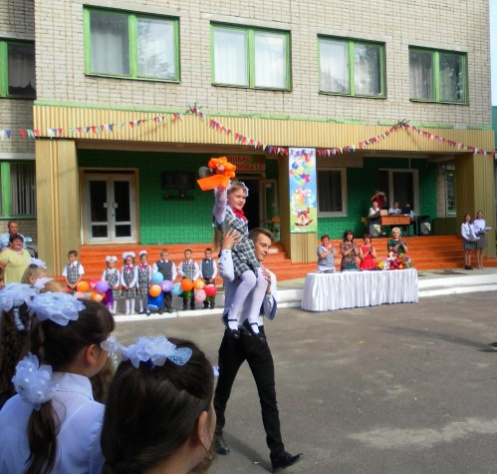 Первоклассники порадовали присутствующих веселыми стихами, а будущие выпускники  приняли их в дружную школьную семью, подарили полезные подарки и торт для праздничного чаепития. Закончилась линейка традиционным звонком. Традиционно прошла праздничная линейка и в структурном подразделении МБОУ «Краснолипьевская школа» «Новосолдатская школа»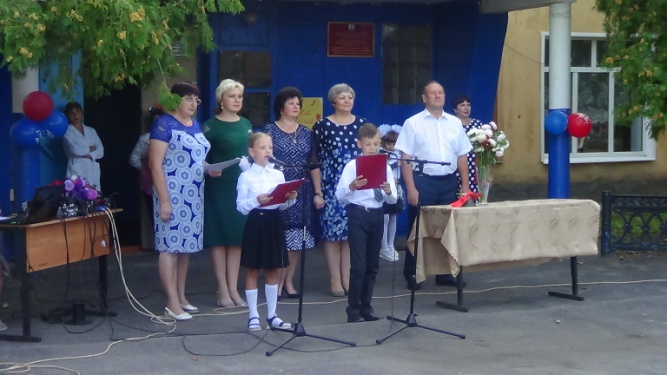 Наша школа стала участником акции «Белый цветок», в ходе которой по всем классам прошли Уроки добра и милосердия. Во время уроков детям предлагались беседы о милосердии, о той помощи, которую может оказать каждый из нас онкобольным детям. Цель акции — сбор денег для лечения тяжелобольных детей. Краснолипьевские школьники ежегодно участвуют в акции, изготавливая цветы в разной технике из бумаги.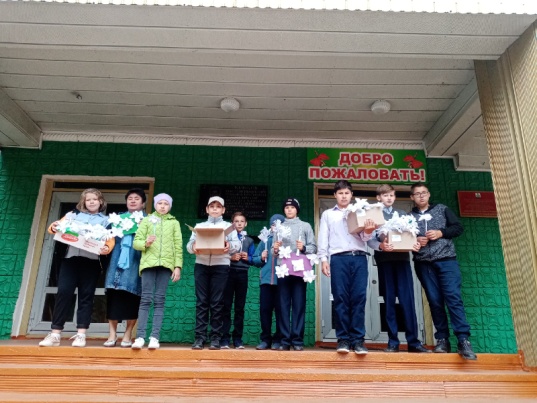 В рамках подготовки к акции «Белый цветок» школьники под руководством учителя изобразительного искусства Суровцевой Елены Ивановны и своих классных руководителей изготовили бумажные цветы. Также не остались в стороне и воспитанники воскресной школы, они тоже сделали цветы и под руководством учителя Араловой Н.В.  вышли  на улицу, предлагая прохожим оказать посильную помощь онкобольным детям.19 сентября волонтеры предлагали прохожим на улице и работникам различных организаций приобрести за любую цену бумажный цветочек. Краснолипьевцы с пониманием отнеслись к акции, жертвуя средства, кто сколько может, и взамен получили белые цветы, сделанные руками детей на уроках милосердия. 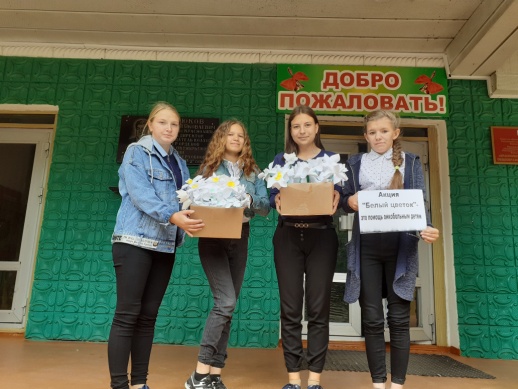 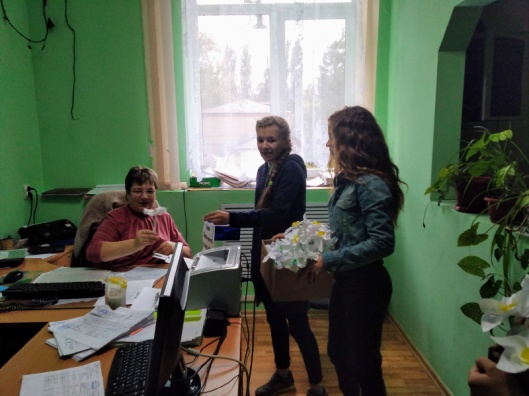 Волонтёры оказались довольны проведённой акцией и дали обещание постоянно принимать участие в жизни нуждающихся.Традиционно в МБОУ «Репьевская школа» состоялся муниципальный этап олимпиады по избирательному законодательству.Олимпиада проводилась по инициативе Территориальной избирательной комиссии Репьевского района при поддержке  отдела по образованию администрации Репьевского муниципального района. Председателем жюри являлся Костыря А.В., председатель Территориальной избирательной комиссии Репьевского района.Целью олимпиады является привлечение внимания и повышение интереса будущих избирателей к избирательному праву и избирательному процессу, политической жизни современного общества.В ходе олимпиады ребята имели возможность  проявить себя   в командном первенстве.Команда нашей школы заняла почетное 2 место, эмоционально выступила и открыла для себя много нового в данной сфере.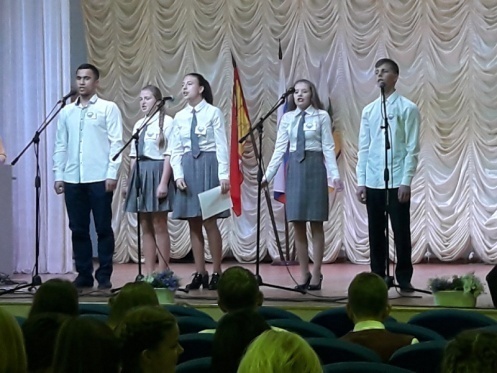 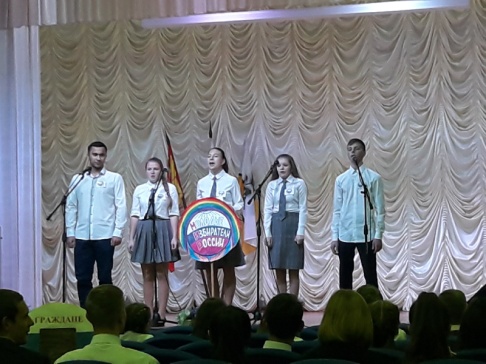 Команда  «МИР»25 октября в МБОУ «Краснолипьевская школа» состоялся один из главных традиционных школьных праздников – Осенний бал, в котором участвовали ученики 8-11 классов, а готовили праздник десятиклассники под руководством классного руководителя Араловой Н.В.  В  жюри были приглашены выпускники и обучающиеся школы. При входе в актовый зал можно было   сразу же погрузиться  в атмосферу праздника, ожидания чуда. В игровой программе приняли участие девушки-конкурсантки. Зрители тоже активно участвовали в игровой программе, отгадывая осенние загадки, участвуя в конкурсах и буффонаде.Оставшееся время ребята веселились на дискотеке.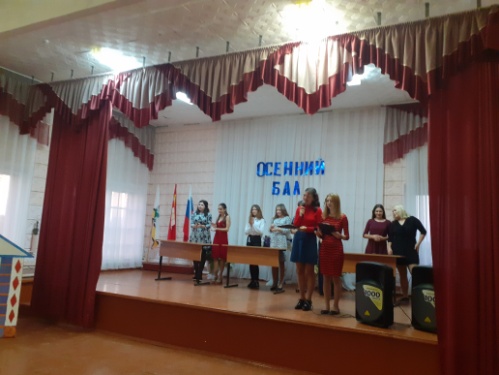 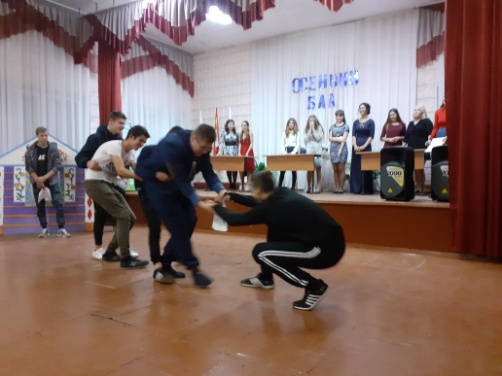                                                  Участники конкурсной программы 26 ноября школа гостеприимно открыла двери для гостей, приглашенных на праздничный концерт, который прошел в актовом зале. Малыши и старшеклассники дарили свою любовь, талант всем присутствующим. На сцене были представлены стихи и песни - лирические и зажигательные в исполнении учеников и младших, и старших классов. Задорный танец пятиклашек порадовал присутствующих. Праздник разнообразили выступления ребят из 4 и 8 классов, которые поздравили мам в стиле «реп». Изюминкой праздника были выступления фольклорного ансамбля «Липушки». Завершился праздничный концерт нежной композицией танцевального коллектива «Максимум».Каждый ученик вложил частичку себя в этот праздник: ребята рисовали, делали подарки своим мамам.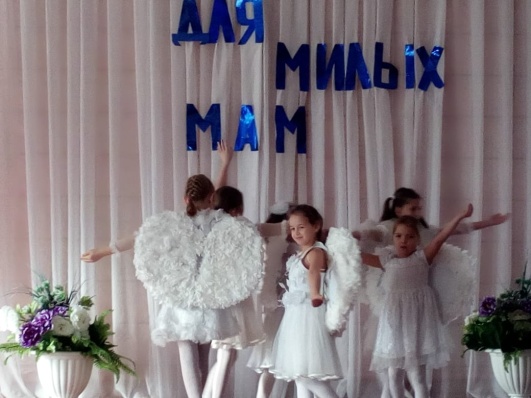 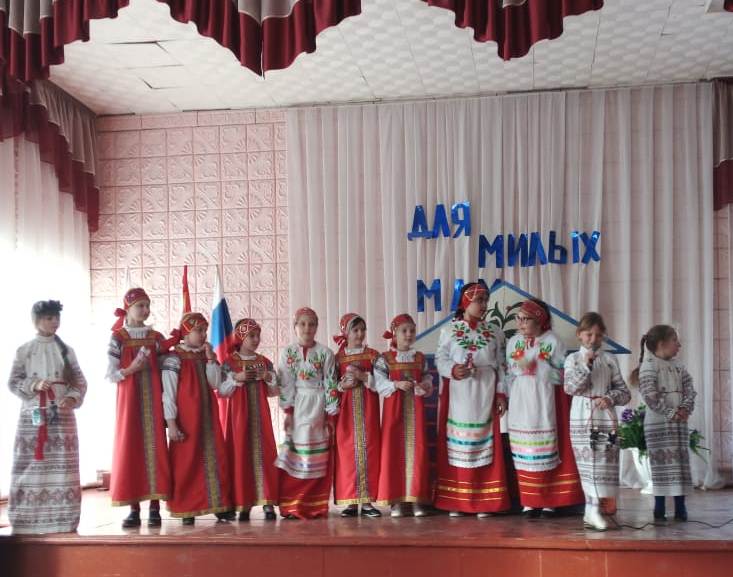                                                      Выступление обучающихся на празднике26-27 ДЕКАБРЯ  в МБОУ «Краснолипьевская школа» проводились Новогодние мероприятия. Школа была красочно украшена, также празднична была и пришкольная территория, баннерами и гирляндами был украшен фасад здания, что создавало праздничное настроение в течение двух недель.           Ребята из детского сада веселились на Новогодних утренниках и развлекались с персонажами уходящего и наступающего года, ученики 1-4 классов сначала показали праздничный концерт для родителей, а потом и сами повеселились у Новогодней ёлки со сказочными героями. 5-6 классники приняли участие в Новогоднем квесте, а учащиеся 11 класса не изменили традиции, подготовив увлекательное сказочное путешествие. Позже для старшеклассников была организована дискотека. Также во время бала-маскарада традиционно работало кафе, устроенное учениками и родителями 9 класса.          В структурном подразделении МБОУ «Краснолипьевская школа» тоже прошли Новогодние мероприятия. И пусть учеников в школе небольшое количество, но праздники прошли весело и задорно.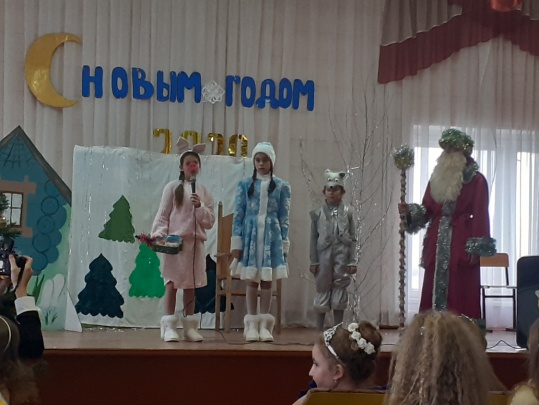 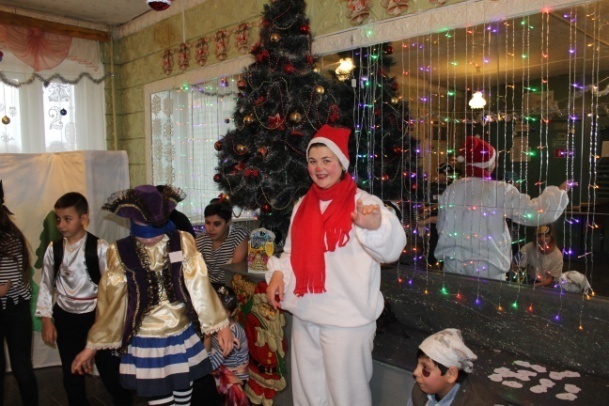 Новогодние праздники в школе15 января, во время Святок, в МБОУ «Краснолипьевская школа» состоялось мероприятие, посвященное Рождеству Христову. Ребята из 4 и 5, занимающиеся основами православной культуры под руководством учителя Араловой Н.В.,  подготовили и показали 2 инсценировки, спели рождественские песни. Артисты рассказали ученикам из начальных классов об истоках праздника Рождества, а второклассники прочитали рождественские стихи.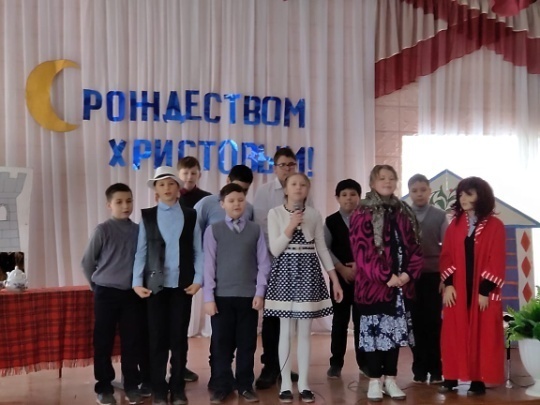 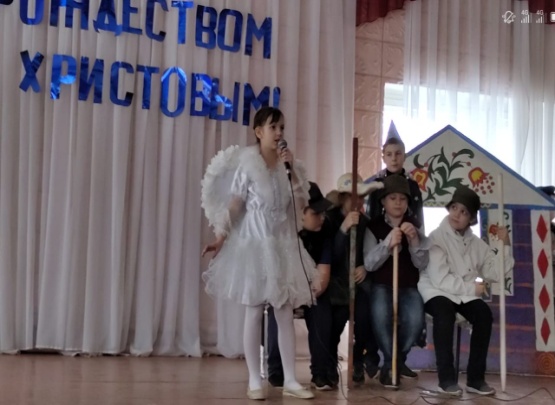 Третья четверть была начата со значимого мероприятия для обучающихся школы: Дня освобождения села от немецко-фашистских захватчиков. Как всегда состоялся митинг, на котором была дана историческая справка тех дней, прошла минута молчания. Далее состоялось возложение венков к памятникам освободителей.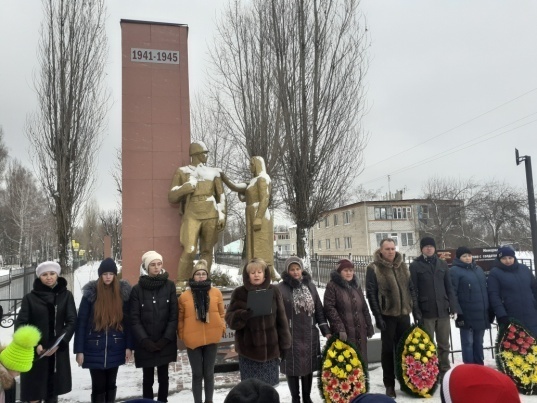 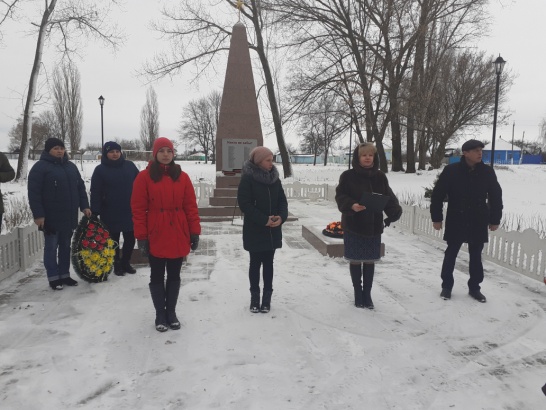 5 февраля в рамках месячника патриотической работы в МБОУ «Краснолипьевская школа» проводился Час курсанта. Школьников посетили бывшие выпускники, ставшие курсантами Военно-воздушной академии им. профессора Н.Е.Жуковского и Ю.А.Гагарина. Ярмонов Максим и Аралов Роман  были горячо встречены обучающимися школы, они побеседовали с учениками из 6-7 классов и провели конкурс рисунков у младших школьников. Также ребята встретились с «юнармейцами» и провели с ними занятие.Курсанты рассказали о своем учебном заведении, поделились  впечатлениями об учебе и поступлении в вуз,  показали видеоролики, а также рассказали о Днях открытых дверей.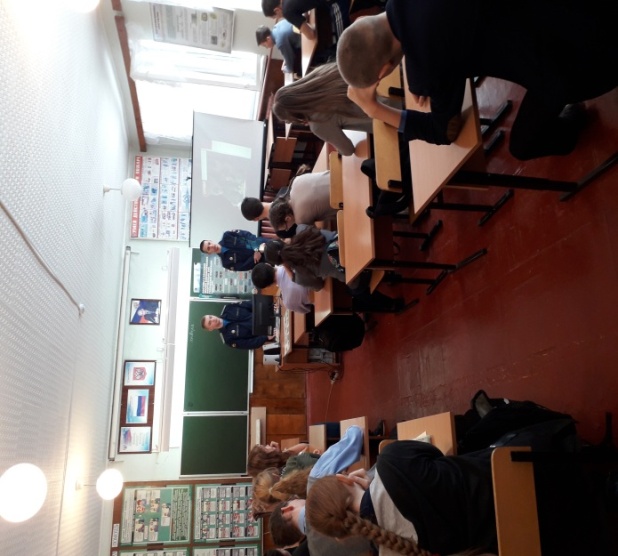 В течение всей снежной зимы обучающиеся МБОУ «Краснолипьевская школа» оказывали адресную помощь вдовам ветеранов Великой Отечественной войны  в очистке придомовой территории от снега. Данная акция ежегодно проходит в школе. Многие ребята уже знают своих «подшефных» и без напоминаний помогают им.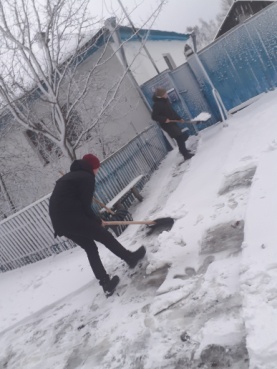 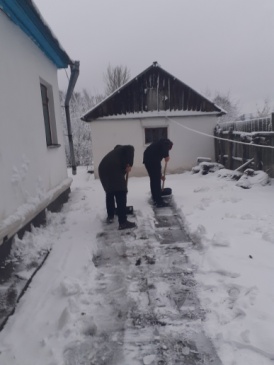 15 февраля учащиеся МБОУ «Краснолипьевская школа» стали участниками митинга, посвященного Дню памяти о россиянах, исполнявших служебный долг за пределами Отечества. Митинг состоялся на могиле Кудашова Евгения, погибшего в военных действиях во время чеченской кампании.              В начале мероприятия учащиеся школы прочитали стихи о солдатах, погибших в Чечне. Заведующая Краснолипьевским краеведческим музеем Калугина О.М. выступила с речью о молодых ребятах, которые погибли во время войны в Афганистане и Чечне, назвав их поименно, и попросила возложить венок и цветы на могилу Кудашова Евгения.                Все присутствующие почтили память погибшего минутой молчания.       Также ребята возложили цветы на могилу умершего воина-интернационалиста Елисеева Ю.А. 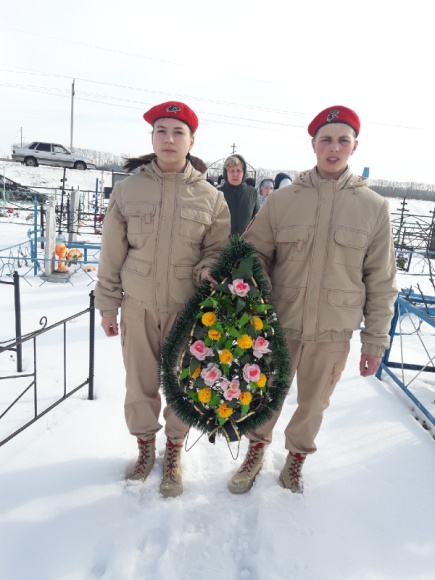 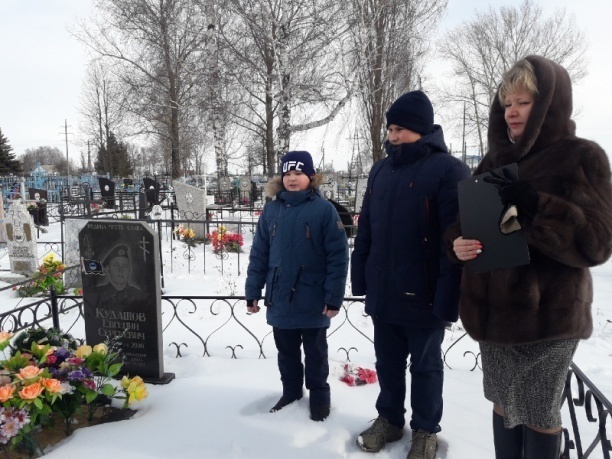 Участники митинга17 февраля обучающиеся 7 класса МБОУ «Краснолипьевская школа»  под руководством Потуданской В.А. провели вечер памяти «Афганистан – живая память», посвященный Дню памяти о россиянах, исполнявших служебный долг за пределами Отечества. Ребята подготовили замечательную программу, с которой выступили перед гостями, школьниками и учителями. На вечер были приглашены участники боевых действий в Афганистане, но, к сожалению, смогли посетить мероприятие только Елисеев Виктор Петрович и Ярмонов Василий Иванович.Ученики читали трогательные стихи, смотрели ролики на известные песни ребят, которые прошли афганскую войну, а Саввин Николай, ученик 10 класса спел песню «Здравствуй, мама».В конце мероприятия было сделано фото на память, которое будет подарено гостям в память о встрече.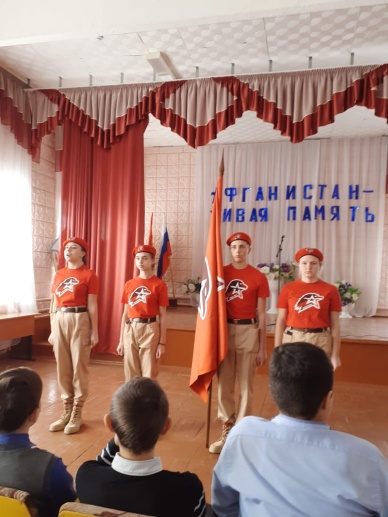 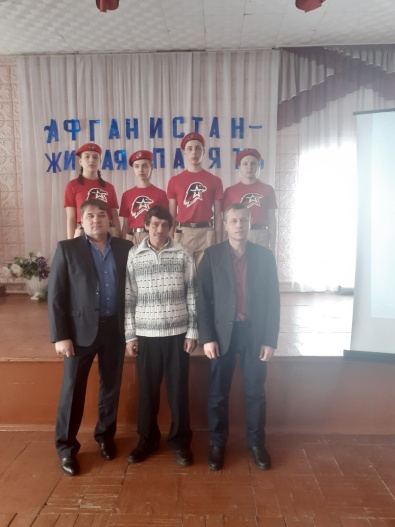 Ученики читали трогательные стихи, пели патриотические песни. Вечер сопровождался презентацией о воинах интернационалистах.22 февраля обучающиеся МБОУ «Краснолипьевская школа» стали участниками концерта, посвященном Дню защитника Отечества, который проходил в местном Доме культуры. 20 февраля в МБОУ Репьевская СОШ проводился Муниципальный этап областного конкурса патриотической песни «Красная гвоздика».От МБОУ «Краснолипьевская школа» в Конкурсе принимали участие 4 обучающихся. Гришина Мария, в номинации «Солисты» заняла 3 место, Мишина Марина и Тумайкина Александра в номинации «Дуэты и трио» тоже стали третьими. К сожалению, Саввин Николай  почетных мест не занял, но выступил достойно.Также принимали участие в конкурсе школьники, занимающиеся в ЦДО. Из них Иволгина Елизавета заняла 2 место в номинации «Авторская песня».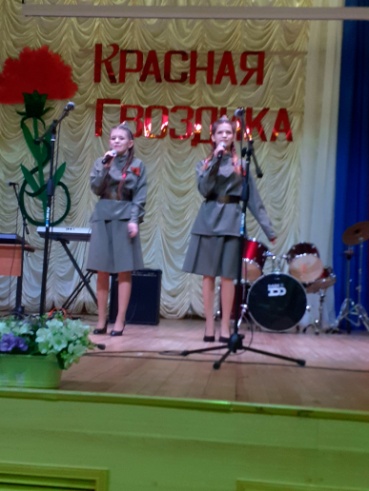 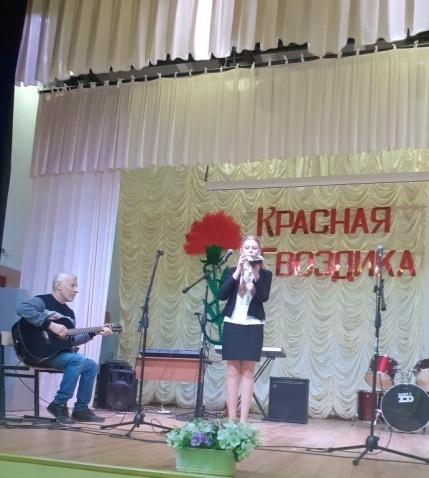 Участники смотра-конкурсаТак называлась конкурсная программа, посвященная Международному женскому дню, которая проводилась в МБОУ «Краснолипьевская школа» 6 марта.  Проводили развлекательную программу восьмиклассники под руководством классного руководителя Миляевой С.А. Команды участниц состояли из мам и дочерей обучающихся  5-11 классов. Девчонкам и мамам пришлось сделать прическу и аппликацию, вспомнить кухонные принадлежности и детские песни, изготовить куклу для дочери и накормить с закрытыми глазами голодного ребенка, стать модельерами и представить платье, изготовленное на скорую руку. Все это сопровождалось поддержкой зрителей и гостей праздника. Игровая  программа создала теплую атмосферу и праздничное настроение. 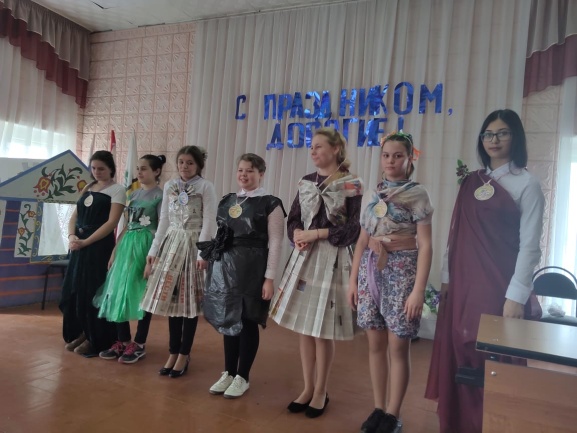 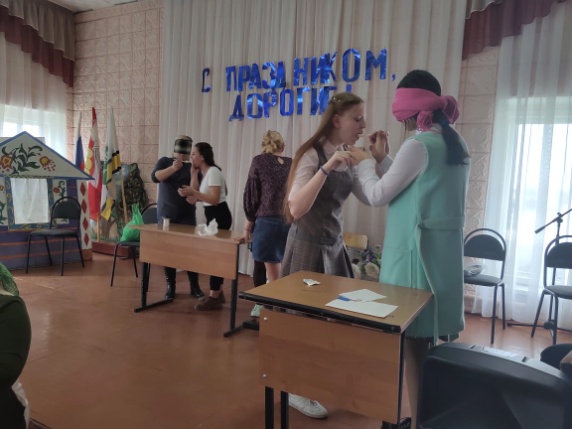 В связи с пандемией коронавируса в стране, четвертую четверть дети обучались дистанционно, поэтому и мероприятия тоже проводились дистанционно.В рамках подготовки к празднованию 75-летия Победы в Великой Отечественной войне в школе был разработан план мероприятий, который реализовался с апреля по май.Школьники  дистанционно готовились к празднованию Дня Победы.Ученики и учителя принимали участие в онлайн акциях «Бессмерный полк» и «Вспомним героев-односельчан». Ролики и фото были размещены в группе «Краснолипьевская школа» в соцсети VK.Выпускники школы внесли свой посильный вклад в проект по созданию «Островка памяти». В честь 75-летия Победы был посажен фруктовый сад на территории школы.Школьники приняли активное участие в муниципальном онлайн конкурсе «Дорогами войны», ребята снимали ролики, где они читают патриотические стихи.Также мы не обошли стороной онлайн акции «Свеча памяти», «Георгиевская ленточка» и конкурс детских рисунков «Салют, Победа!».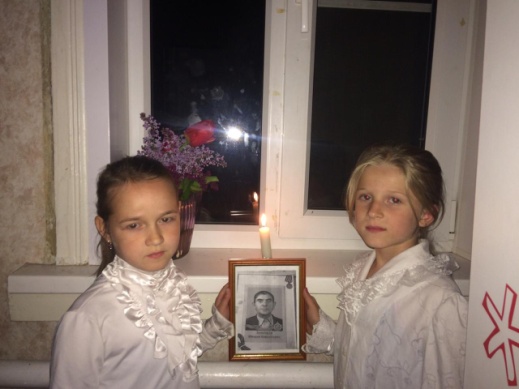 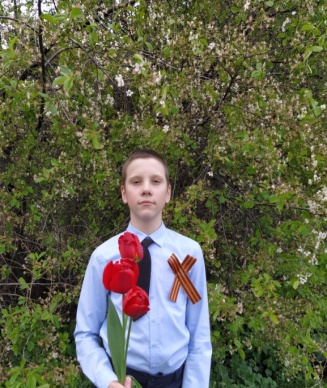 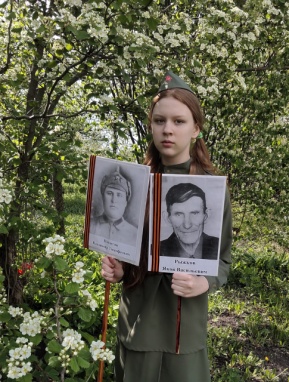 25 мая в нашей школе прошло праздничное мероприятие «Последний звонок», к сожалению, вновь дистанционно. Все школьники приняли активное участие в этом мероприятии: писали пожелания выпускникам, записывали видеообращения к ним, а выпускники сделали свои прощальные ролики. А четвероклассники подготовили свой ролик «Прощай, начальная школа»Также в течение года школьники стали участниками различных акций: «Покорми птиц зимой», «Сделай сам», «Чистый дом», «Цвети, Земля!» и др. Проводились субботники, а учащиеся 11 класса посадили фруктовый сад из яблонь.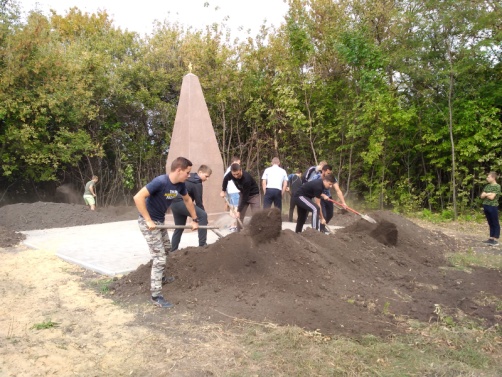 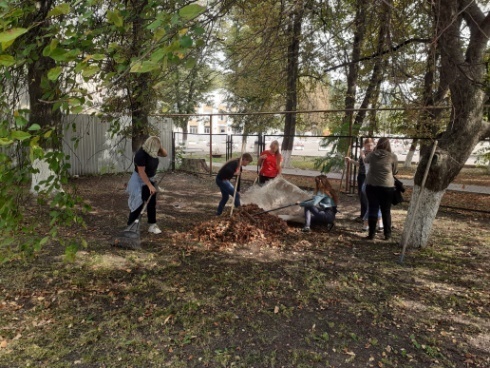 В течение года ученики дважды приняли участие в акции по сбору макулатуры, в общей сложности собрав около 2000 кг.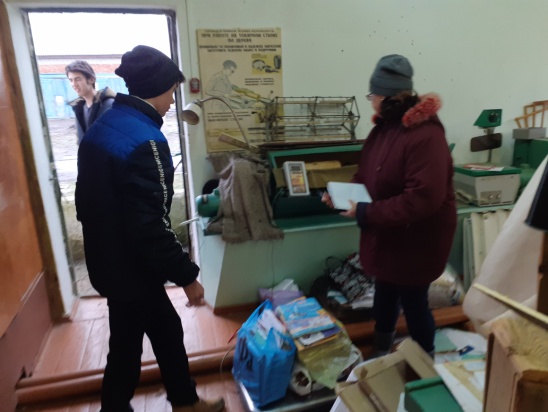 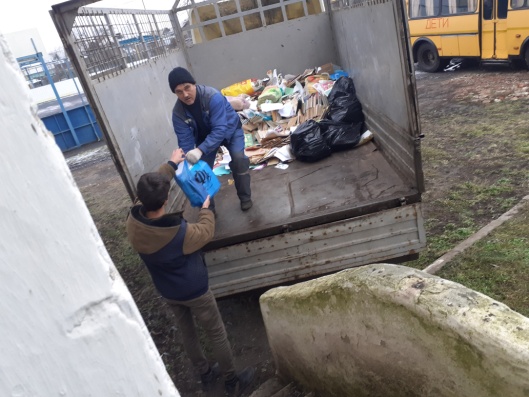 Также в течение года ребята принимали участие в конкурсах рисунков, приуроченных к праздникам и знаменательным датам.В целом план реализован на 98%, без учета того, что проводились незапланированные мероприятия.На протяжении многих лет в школе работает программа «Здоровье», которая в этом году состояла из нескольких направлений: организация здоровьесберегающего образовательного процесса, инструктивно-методическая и учебно-воспитательная работа, оздоровительно-профилактическая работа (консультативная работа по вопросам здоровья и спортивно-оздоровительные мероприятия). Учителя на уроках используют  комплекс упражнений для физкультминуток. В классах и коридорах организован режим проветривания и влажная уборка. На больших переменах проводятся динамические паузы и игры. Ежемесячно проводятся общешкольные спортивные и профилактические мероприятия.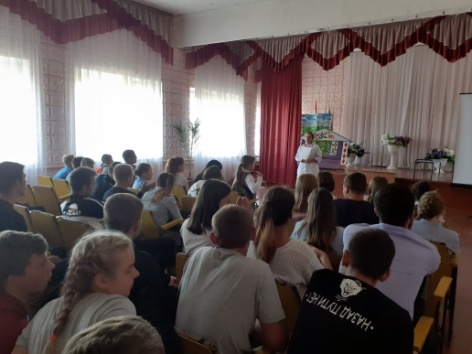 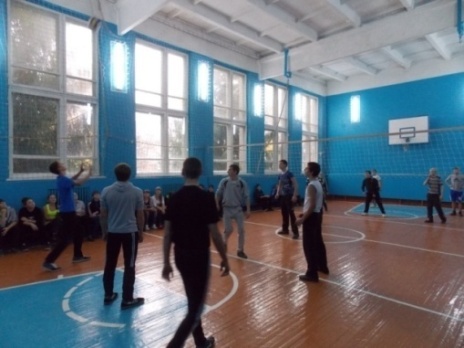 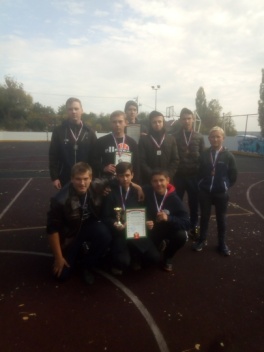 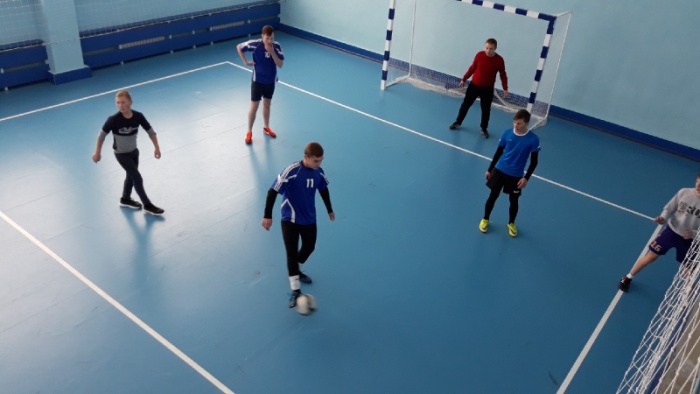 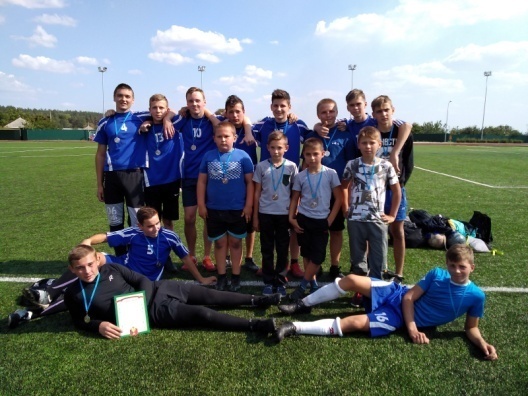 В мае проводилась дистанционная акция  по сдаче норм ГТО, в которой принимали участие учащиеся 6-11 классов. По итогам тестирования, когда это будет возможно, отличившиеся ребята получат золотые и серебряные значки.Также велась активная профориентационная работа. В школу приезжали агитаторы из разных учебных заведений области и проводили работу со старшеклассниками.05 февраля в МБОУ «Краснолипьевская школа» обучающиеся 10-11 классов посетили профориентационное мероприятие «Дороги, которые мы выбираем», которое проводила инспектор ГКУ ВО ЦЗН Репьевского района Костыря Галина Сергеевна.Обучающиеся прошли тестирование по программе самооценки Е.А.Климова, направленное на выявление того, на что ориентирована личность. Также они прослушали лекцию по профориентации. 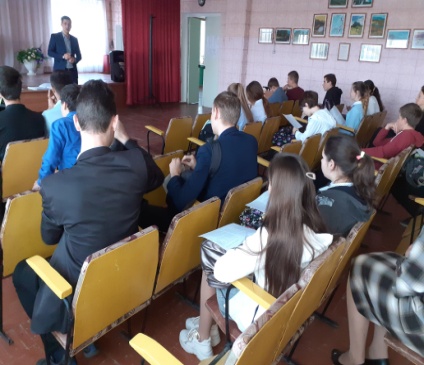 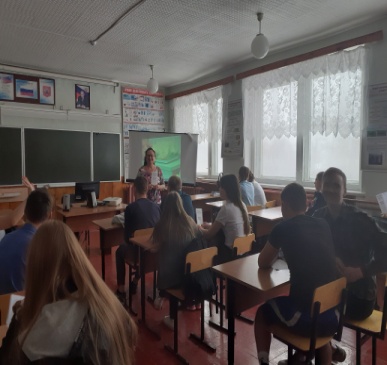 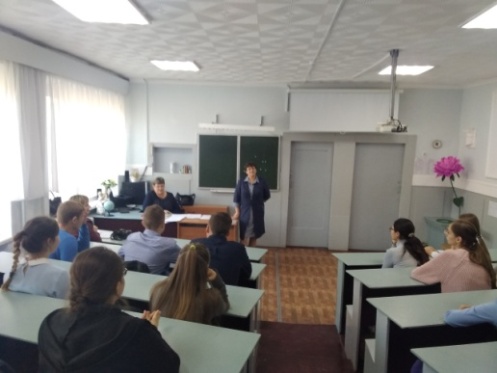 С целью реализации принципа развития успешности ребенка в деятельности, предупреждения правонарушений и преступлений и занятости учащихся во внеурочное время, в школе осуществляет работу сеть кружков, секций.ГРАФИК ПРОВЕДЕНИЯ КРУЖКОВ И СЕКЦИЙВ МБОУ « КРАСНОЛИПЬЕВСКАЯ  ШКОЛА»(2019 – 2020 учебный год)Результаты участия воспитанников школы в муниципальных, региональных и федеральных фестивалях, конкурсах, смотрах приведены в следующей таблице.Информация об   участии  МБОУ «Краснолипьевская школа» в конкурсных мероприятиях с 02.09.2019г. по15.12.2019г.Информация об   участии  МБОУ «Краснолипьевская школа» в конкурсных мероприятиях с 01.01.2020г. по 01.06.2020г.Система работы по профилактике правонарушений, школьной дезадаптации и наркомании поставлена на должном уровне. Каждый учащийся и родитель повторно были ознакомлены  СОЗ№119 от 19.10.2009 «О мерах по предупреждению причинения вреда здоровью детей, их физическому, интеллектуальному, психическому, духовному и нравственному развитию» по недопущению пребывания детей в местах, нахождение в которых может причинить вред их здоровью, а также после 22.00.          Тесно поддерживалась связь с родителями, с целью устранения причин девиантного поведения, оказывалась педагогическая помощь в воспитании детей, регулярно посещались на дому классными руководителями семьи детей, находящихся «в группе риска», состоящих на ВШК.  Систематически и.о.заместителем директора по BP Миляевой С.А., школьным психологом Дубровских Г.А.,   социальным педагогом Араловой Н.В. проводились профилактические беседы, тренинги в рамках работы Совета профилактики  с учащимися школы. Все «трудные» подростки вовлекались в классные и общешкольные мероприятия, посещали спортивные секции.В системе проводилась работа по профилактике курения, наркомании и алкоголизма. В течение учебного года были проведены беседы «Здоровые дети в здоровой семье», «Наркомания – знак беды», «Скажи жизни – ДА!», конкурс рисунков и плакатов «Мы за здоровый образ жизни», диспуты: «Что такое счастье?», «Нет ничего дороже жизни».Корпус классных руководителей состоит из 15 человек, из них 6 - учителя начальных классов. Совершенствование профессиональной компетенции классных руководителей осуществляется путем самообразования (методическая литература, журнал «Классный руководитель» и научно-методический журнал заместителя директора школы по воспитательной работе и др.), обмена опытом и знакомства с новыми воспитательными технологиями, формами и методами воспитательной работы на школьных семинарах, на вебинарах, организованных Воронежским институтом развития образования.Проводится обмен опытом по работе классных руководителей с родителями, организация патриотического и нравственного воспитания, деятельность классных органов ученического самоуправления. На новый учебный год в методическом плане ставится задача по совершенствованию аналитической и диагностической деятельности классных руководителей и их компетентности по данному виду деятельности.Анализируя работу классных  руководителей, можно отметить, что отчетливо  прослеживается направленность на формирование здорового образа жизни и культуры труда, воспитание   патриотизма,   гражданственности,   экологической   и   нравственной культуры.Классные часы - это самая распространенная форма общения классного руководителя и учащихся. На классных часах решались все вопросы воспитательного характера, организационные вопросы, проводились тематические мероприятия, встречи.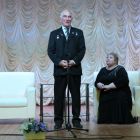 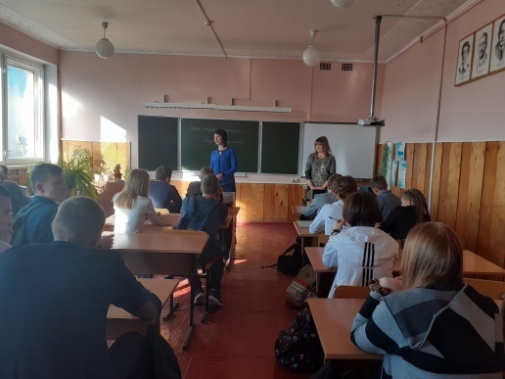   Классные руководители проявляют творческий подход в организации воспитательного процесса в классе. Но не всем это удается, и не все прилагают максимум усилий. Хочется отметить исполнительность, творчество и добросовестное отношение к своим должностным обязанностям классных руководителей: 3 и 11 класса – Иволгиной М.Н., 6 класса –Рыжковой Е.В., 9 класса – Суровцевой Е.И., 5 класса - Никитиной Т.А., учителя начальных классов Дубровских Г.А. Работу классных руководителей за прошлый учебный год можно считать "удовлетворительной".Родительские собрания проводились системно всеми классными руководителями 1 раз в четверть и 4 раза за 2019/2020 учебный год - общешкольные. Собрания в 4 четверти проводились дистанционно в связи с пандемией коронавируса.ПЛАН РОДИТЕЛЬСКОГО ВСЕОБУЧА(ОБЩЕШКОЛЬНЫЕ РОДИТЕЛЬСКИЕ СОБРАНИЯ  МБОУ «КРАСНОЛИПЬЕВСКАЯ ШКОЛА» на 2019-2020 уч.г.)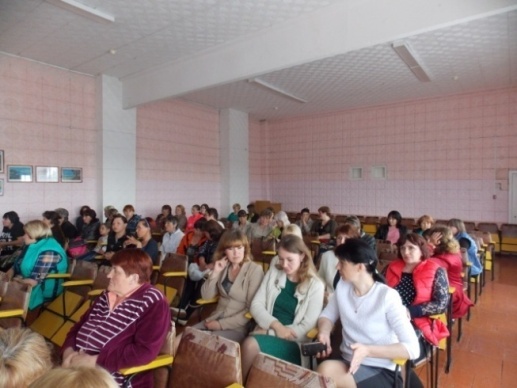 Общешкольное родительское собрание Классные   родительские   собрания   имели   разностороннюю   тематику. Обсуждались вопросы возрастных особенностей у детей, соблюдение режима дня, формирования здорового образа жизни, ответственности и обязанностях родителей,воспитания     добра  и  милосердия,  чувства  патриотизма,  ответственности   и самостоятельности детей, организации досуга, профориентации и многие другие.В настоящее время разработан  перспективный план летней оздоровительной компании.В целях определения качества и всестороннего анализа воспитательного процесса, в течение года осуществлялся внутришкольныйконтроль за организацией воспитательной деятельности. Контролировались следующие аспекты ВД:•        Планирование работы классных руководителей.•        Комплектование   групп   и   планирование   руководителей   объединений дополнительного образования.•        Внедрение областной концепции и разработка классных воспитательных программ.•        Состояние классных информационных уголков.•        Организация   работы   детских   объединений   и   органов   ученического самоуправления.•        Деятельность классных руководителей по развитию познавательных интересов учащихся и их творческого потенциала.•       Состояние  спортивно-оздоровительной   работы   в   классах.   Реализация программы «Здоровье».•        Реализация классных мероприятий и выполнения планов воспитательной работы.•        Состояние профилактической работы по предупреждению вредных привычек и асоциального поведения и формирование здорового образа жизни.•        Уровень воспитанности учащихся. Формы контроля были следующие:■     проверка документации  классных руководителей;■     проверка документации руководителей доп. образования;■     рейды по проверке классных уголков;■     анкетирование диагностика учащихся и классных руководителей;■     собеседование с учащимися;■     посещение    классных   часов,    внеклассных   мероприятий;По итогам контроля было отмечено:-         добросовестное исполнение обязанностей классного руководителя:  Дубровских Г.А. (4 кл.),  Иволгиной М.Н. (3,11 кл.), Рыжковой Е.В.(6кл.).-         творческий подход к разработке воспитательного плана у  Суровцевой Е.И.  (9 кл.).Система внутришкольного контроля обеспечивает сбор и обработку информации о состоянии воспитательного процесса и принятия компетентных решений по результатам контроля. Результаты контроля находили отражение в информационных и аналитических справках, обсуждались на совещании при директоре, педсовете, заседаниях методических объединений классных руководителей, положительный опыт обобщался и распространялся в рамках школы.В течение года вопросы воспитательной работы неоднократно рассматривались на общешкольных родительских собраниях и педсоветах.Неоднократно вопросы BP выносились на совещания при директоре, классные родительские собрания, Совет школы и заседания родительского комитета.Подводя итоги воспитательной работы за прошедший учебный год можно оценить ее как удовлетворительную. В целом все поставленные задачи были выполнены. Исходя из анализа воспитательной работы за 2019 – 2020учебный год, задачи на новый учебный год ставятся следующие:    Продолжить   работу   по    повышению    научно-теоретического   уровня педагогического коллектива в области воспитания детей.     Обновлять и развивать единую систему школьного и классного ученического самоуправления.    Продолжать обновлять и развивать систему работы по охране здоровья учащихся.    Развивать внеурочную деятельность учащихся, направленную на формирование нравственной культуры, их гражданской позиции, расширение кругозора, интеллектуальное развитие, на улучшение усвоения учебного материала.Продолжать формировать и развивать систему работы с родителями и общественностью.Формирование здорового образа жизни обучающихся:Показатели деятельности ОО по здоровьесбережению обучающихся:Количество обучающихся, получивших травмы и пищевые отравления во время образовательного процесса:Динамика соматического здоровья обучающихся396385Воронежская область, Репьевский район, село Краснолипьеплощадь Ленина, д.2Тел. (47374) 33-3-01e-mail: krsosh2007 @yandex.ruwww: http:// krlip.voronezhaschool.ruКлассКол-во2019/2020 уч. год2019/2020 уч. год2019/2020 уч. год2019/2020 уч. год2019/2020 уч. год2019/2020 уч. год2019/2020 уч. годКлассуч-ся"5""4-5"с 1 "4"с 1"3"«2»Качество знаний% обуч.110-----К.В.Н.-15-----К.Н.Н.-2161511138%К.И.Н.94%25-3-3-60%Б.Н.П.100%3213611-43%И.М.Н.100%3914--156%К.Н.Н.89%41727-4-52%Д.Г.А.100%41-----0%Б.Н.П.100%51342---46%Н.Т.А.100%53-2---67%А.Н.В.100%612-3---25%Р.Е.В.100%76-1-1-17%П.В.А.100%73-1---33%Н.О.П.100%810-1---10%М.С.А.100%91922---21%С.Е.И.100%95-----27%С.Н.В100%10821---38%А.Н.В.100%118-4-2-50%И.М.Н.100%Итого171/без 1кл.-15615-10%42- 37%2- 1%12- 13%2-1%39%99%УЧЕБНЫЙ ГОДВСЕГО УЧАЩИХСЯПРОЦЕНТ ОБУЧАЮЩИХСЯ НА «4» и «5»2017-2018170422018-2019167412019-2020171391. Всего обуч-ся на начало уч. года92. Всего обуч-ся на конец уч. года83.Допущены к итоговой аттестации84. Всего получили аттестат85. Не получили аттестат06. Награждены медалью:0Сроки проведенияУчебный предметКлассВремя тестового испытанияВремя началаКоличество заходов16 сентября 2019 г.Русский язык 4 класс5 класс40 минут08.00317 сентября 2019 г.Русский язык 5 класс6 класс60 минут08.00318 сентября 2019 г.Русский язык 6 класс7 класс60 минут08.00219 сентября 2019 г.Русский язык 7 класс8 класс60 минут08.00220 сентября 2019 г.Русский язык 8 класс9 класс60 минут08.00423 сентября 2019 г.Математика  4 класс5 класс40 минут08.00324 сентября 2019 г.Математика 5 класс6 класс60 минут08.00325 сентября 2019 г.Математика 6 класс7 класс60 минут08.00226 сентября 2019 г.Математика 7 класс8 класс60 минут08.00227 сентября 2019 г.Математика 8 класс9 класс60 минут08.00430 сентября 2019 г.Окружающий мир 4 класс5 класс40 минут08.00307 октября 2019 г.Физика 8 класс9 класс60 минут08.00409 октября 2019 гХимия 8 класс9 класс60 минут08.00411 октября 2019 г.Биология 5 класс6 класс60 минут08.00314 октября 2019 г.Обществознание 6 класс7 класс60 минут08.00215 октября 2019 г.Обществознание 7 класс8 класс60 минут08.00216 октября 2019 г.Обществознание 8 класс9 класс60 минут08.004ОУОбщее количество обучающихся в 4-11 классах (чел.)Общее количество обучающихсяОбщее количество обучающихсяОбщее количество обучающихсяОбщее количество обучающихсяОбщее количество обучающихсяОбщее количество обучающихсяОбщее количество обучающихсяОбщее количество обучающихсяОУОбщее количество обучающихся в 4-11 классах (чел.)4 класс5 класс6 класс7 класс8 класс9 класс10 класс11классМБОУ «Краснолипьевская школа»102171712882479ОУОбщее количество обучающихся в 5-11 классах в ОУ (чел.)Школьный этапШкольный этапШкольный этапШкольный этапШкольный этапШкольный этапШкольный этапШкольный этапОУОбщее количество обучающихся в 5-11 классах в ОУ (чел.)Кол-во участников(чел.)Кол-во участников(чел.)Кол-во участников(чел.)Кол-во участников(чел.)Кол-во победителей и призеров (чел.)Кол-во победителей и призеров (чел.)Кол-во победителей и призеров (чел.)Кол-во победителей и призеров (чел.)ОУОбщее количество обучающихся в 5-11 классах в ОУ (чел.)123123МБОУ «Краснолипьевская школа»8516535№п/пОбщеобразовательный предметКоличество участников школьного этапаКоличество участников школьного этапа по классамКоличество участников школьного этапа по классамКоличество участников школьного этапа по классамКоличество участников школьного этапа по классамКоличество участников школьного этапа по классам№п/пОбщеобразовательный предметКоличество участников школьного этапа5 класс6 класс7 класс8 класс9 класс10 класс11 класс1Английский язык2Астрономия3Биология28457574География27535775Информатика13424126Искусство (мировая художественная культура)7Испанский язык8История1612115429Литература312528112110Математика387443115411Немецкий язык12Обществознание171364313ОБЖ103131214Право15Русский язык367232133616Технология1117Физика9132318Физическая культура28185472119Французский язык20Химия1062221Экология22Экономика23Китайский язык24Итальянский языкИТОГОИТОГО2641826273481384040№п/пОбщеобразовательный предметКоличество участников школьного этапа по классамКоличество участников школьного этапа по классамКоличество участников школьного этапа по классамКоличество участников школьного этапа по классамКоличество участников школьного этапа по классам№п/пОбщеобразовательный предмет7 класс8 класс9 класс10 класс11 класс1Английский язык2Астрономия3Биология13334География333425Информатика16Искусство (мировая художественная культура)7Испанский язык8История19Литература11110Математика11Немецкий язык1112Обществознание13ОБЖ114Право15Русский язык3316Технология17Физика1118Физическая культура2119Французский язык20Химия21221Экология22Экономика23Китайский язык24Итальянский языкИТОГОИТОГО35121811Количество участников, принявших участие по нескольким предметам (учитываются фактически по каждому предмету)Количество участников, принявших участие по нескольким предметам (учитываются 1 раз)Школьный этап26465Муниципальный этапОбщеобразовательные предметыШкольный этапШкольный этапОбщеобразовательные предметыФактическое кол-во участников (чел.)Кол-во победителей и призеров (чел.)Английский языкАстрономияБиология2813География2715Информатика (ИКТ)131Искусство (Мировая художественная культура)История162Испанский языкКитайский языкЛитература315Математика383Немецкий языкОбществознание172Основы безопасности и жизнедеятельности101ПравоРусский язык3611Технология10Физика92Физическая культура286Французский языкХимия105ЭкологияЭкономикаКитайский языкИтальянский языкВСЕГО264662 - 4 классыI уровень2 - 4 классыI уровень5-9 классыII уровень5-9 классыII уровень10-11 классыIII уровень10-11 классыIII уровеньитогоитогоуспеваемостькачествознанийуспеваемостькачествознанийуспеваемостькачествознанийуспеваемостькачествознаний97%42%100%31%100%44%99%39%2015-2016учебный год2016-2017 учебный год2017-2018 учебный год2018-2019 учебный год2019-2020 учебный годдинамикаI уровень32%45%63%49%42%-7%IIуровень42%32%18%11%31%+20%IIIуровень62,5%44%56%60%44%-16%№Показатель2020 г.1Учебное заведение требует капитального ремонтаНет2Учебное заведение находится в аварийном состоянииНет3Учебное заведение полностью благоустроеноДа4Учебная площадь школы в расчете на одного учащегося19,9 кв.м.5Наполняемость класса186Вакансии в штате преподавателейДа 7Доля учащихся, пользующих горячем питанием (в% от общего числа школьников))1008Численность учащихся в расчете на 1 компьютер59Общая обеспеченность учащихся учебниками (%)100Показатели2019-2020Количество обучающихся в школе171Количество педагогов18Количество технического персонала17Количество административно-управленческого персонала2Количество учащихся на одного педагога9,2Количество учащихся на одного технического работника11Количественное соотношение мужчин и женщин (чел.)М-3Ж-16Количество педагог, имеющих высшую квалификационную категорию5Количество педагог, имеющих первую квалификационную категорию17Количество педагог, имеющих вторую квалификационную категорию0Количество педагог, имеющих ПСЗД2Количество учителей, окончивших курсы по повышению квалификации11Количество учителей, прошедших аттестацию3Количество учителей со средним профессиональным образованием2Количество учителей без высшего педагогического образования2Количество педагогических работников, систематически использующих ИКТ в своей профессиональной деятельности18Количество учителей, применяющих в своей работе СПО15Количество молодых специалистов (со стажем до 5 лет)1Количество учителей пенсионного возраста5Средний возраст учителей46Количество учителей, уволивших с работы и вышедших на пенсию0Количество вновь прибывших учителей0Количество педагогических работников, опубликовавших в региональных и федеральных изданиях, на образовательных Интернет-порталах материалы, раскрывающие эффективные педагогические технологии, разработанные и применяемые в образовательном процессе4Количество учителей, принимающих участие в конференциях не ниже областного уровня или в веб-конференциях2Количество учителей, имеющих свой сайт в Интернет-сети18 (18 учителей имеют свои страницы на школьном сайте)Количество преподавателей, использующих индивидуальные планы обучения0Наличие в штатном расписании школы должности тьютора и утвержденной локальным актом должности инструкции тьютора.Либо наличие педагогов, имеющих сертификат  тьютора и осуществляющих тьюторские функции в отношении учащихся, обучающихся по индивидуальному учебному плану0Количество педагогических работников, являющихся победителями профессиональных конкурсов (1-3 место)- муниципального- регионального- зонального- всероссийского- международного уровня-Количество педагогических работников, реализующих на базе школы и в соответствии с договорами авторские программы (модули) повышения квалификации0Средняя недельная учебная нагрузка учителей22№Название кружка, секцииФИО руководителяКлассДень неделиВремя1Фольклорный ансамбльСамодурова Н.С.1Понедельник11.00-11.452Фольклорный ансамбльСамодурова Н.С.2Понедельник13.10-13.553СольфеджиоГлобенко Т.Ф.1Понедельник12.00-12.454Фольклорный ансамбльСамодурова Н.С.3Понедельник15.00-15.455СольфеджиоГлобенко Т.Ф.2Понедельник16.05-16.506Фольклорный ансамбльСамодурова Н.С.4Понедельник16.15-17.007Секция «Вольная борьба»Кретинин Е.А.2-6Понедельник18.00-19.008Народное творчествоСамодурова Н.С.1Вторник11.00-11.459Народное творчествоСамодурова Н.С.2Вторник13.10-13.5510СольфеджиоГлобенко Т.Ф.1Вторник12.00-12.4511Народное творчествоСамодурова Н.С.3Вторник15.00-15.4512СольфеджиоГлобенко Т.Ф.3Вторник15.45-16.3013Народное творчествоСамодурова Н.С.4Вторник14.05-14.5014Секция «Волейбол»Головащенко С.В.5-11Вторник16.00-17.4015Патриотический клуб «Юнармия»Головащенко С.В.9-11Вторник14.00-15.4016Фольклорный ансамбльСамодурова Н.С.1Среда11.00-11.4517Фольклорный ансамбльСамодурова Н.С.2Среда12.55-13.4018Фольклорный ансамбльСамодурова Н.С.3Среда15.00-15.4519Фольклорный ансамбльСамодурова Н.С.4Среда16.50-17.3520ХорГлобенко Т.Ф.1Среда12.50-13.2521ХорГлобенко Т.Ф.2Среда14.10-14.3522СольфеджиоГлобенко Т.Ф.2Среда15.20-16.252324Секция «Вольная борьба»Кретинин Е.А.2-6Среда18.00-19.0025Народное творчествоСамодурова Н.С.1Четверг11.00-11.4526Народное творчествоСамодурова Н.С.2Четверг13.10-13.5527Слушание музыкиГлобенко Т.Ф.1Четверг12.00-12.4528Народное творчествоСамодурова Н.С.3Четверг15.00-15.4529Слушание музыкиГлобенко Т.Ф.2Четверг16.05-16.5030Народное творчествоСамодурова Н.С.4Четверг17.15-18.0031Секция «Волейбол»Головащенко С.В.5-11Четверг16.00-17.4032Патриотический клуб «Юнармия»Головащенко С.В.9-11Четверг14.00-15.4033Фольклорный ансамбльСамодурова Н.С.1Пятница11.00-11.4534Фольклорный ансамбльСамодурова Н.С.2Пятница11.55-12.4035Фольклорный ансамбльСамодурова Н.С.3Пятница12-50-13.3536Фольклорный вокалСамодурова Н.С.4Пятница13.45-14.3037СольфеджиоГлобенко Т.Ф.4Пятница14.55-15.4038«Юный художник»Горяинов И.Н.5-9Пятница15.30-16.1539«Юный музыкант»Горяинов И.Н.5-9Пятница16.30-17.4540Секция «Кендо»Мукашева С.В.1-10Пятница18.00-19.0041Секция «Вольная борьба»Кретинин Е.А.2-6Пятница18.00-19.00№ п/пОбразовательное учреждениеНазвание мероприятийФИО участника (- ов)ФИО ответственного или руководителяДостиженияНа муниципальном уровнеНа муниципальном уровнеНа муниципальном уровнеНа муниципальном уровнеНа муниципальном уровнеНа муниципальном уровне1МБОУ «Краснолипьевская школа»Экологический конкурс «Лучший защитник природы - 2019»Все обучающиесяМиляева Светлана АлексеевнаУчастие2Всероссийский Экологический субботник «Зеленая Россия».Все обучающиесяМиляева Светлана АлексеевнаУчастие3Межведомственная акция «Дорожный патруль безопасности»Все обучающиесяМиляева Светлана АлексеевнаУчастие4Первенство по футболу среди обучающихся Репьевского муниципального районаКоманда юношейГоловащенко Сергей Владимирович2 место5Первенство по городошному спорту среди обучающихся Репьевского муниципального районаКоманда обучающихсяГоловащенко Сергей Владимирович2 место6Первенство по лапте среди обучающихся Репьевского муниципального районаКоманда юношейГоловащенко Сергей Владимирович2 место7Первенство по волейболу среди обучающихся Репьевского муниципального районаКоманда юношейКоманда девушекГоловащенко Сергей Владимирович2 местоучастие8Первенство по бадминтону среди обучающихся Репьевского муниципального районаГончаров Дмитрий, уч-ся 9 классаПетров Николай, уч-ся 9 классаГоловащенко Сергей Владимирович1 место2 место9Муниципальный этап краеведческой конференции «История населенных пунктов Воронежской области»Анохина Екатерина, уч-ся 10 классаСуровцева Елена Ивановна2 место10Муниципальный конкурс творческих работ «Осеннее кружево»Писарева Екатерина, Ведищева Александра, Вахнин Даниил, уч-ся 3 классаКогтева И.Н., учитель начальных классовИволгина Марина Николаевна2 место2 местоПобедитель Победитель11Муниципальный конкурс творческих работ «Роль и значение детских и юношеских организаций в патриотическом и нравственном воспитании молодежи»Иволгина Елизавета, уч-ся 9 классаНикитина Полина, уч-ся 8 классаИволгина Марина НиколаевнаНикитина Татьяна АлександровнаПобедительПобедитель12Муниципальный конкурс проектов по благоустройству пришкольных территорийАнохина Екатерина, уч-ся 10 классаМакулов Алим, уч-ся 11 классаСуровцева Елена ИвановнаАралова Нина ВасильевнаУчастие13Муниципальный этап олимпиады по избирательному правуКоманда обучающихсяКогтева Ирина Николаевна2 место14Муниципальный конкурс творческих работ обучающихся «Мама милая, родная»Кретинина Вера, Волков Никита, Кретинина Анастасия – 2 класс, Кузнецов Тимур, Рожкова марина, Паршина Екатерина – 1классКогтева Ирина НиколаевнаКретинина Вера НиколаевнаУчастие15Единый День ДублераАнохина Екатерина, уч-ся 10 классаМишина Марина, уч-ся 10 классаКогтев Николай, уч-ся 10 классаКогтева Ирина НиколаевнаБлагодарности за участие16Муниципальный конкурс плакатов «Белый цветок»Коллектив уч-сяСуровцева Елена ИвановнаУчастие17Первенство по  настольному теннису среди обучающихся Репьевского муниципального районаКоманда уч-сяГоловащенко Сергей ВладимировичУчастие18Первенство по  мини-футболу среди обучающихся Репьевского муниципального районаКоманда уч-сяГоловащенко Сергей Владимирович2 место19Первенство по  кендо  среди обучающихся Репьевского муниципального районаНикитина Полина – уч-ся 8 классаСамодурова Анастасия – 5 классМукашева Софья Васильевна1 место2 место20Акция «Лучший защитник природы – 2019» по сбору макулатурыВсе уч-ся школыМиляева Светлана АлексеевнаУчастие870 кгНа региональном уровнеНа региональном уровнеНа региональном уровнеНа региональном уровнеНа региональном уровнеНа региональном уровне1МБОУ «Краснолипьевская школа»Региональный конкурс «Самыйграмотный»Рыжкова Алина, уч-ся 9 классаИволгина Марина НиколаевнаУчастие2Региональная благотворительная акция «Белый цветок»МБОУ «Краснолипьевская школа»Миляева Светлана Алексеевна5 850 руб.3Региональный этап Всероссийского конкурса сочинений вВоронежской области в 2019 году»Рыжкова Алина, уч-ся 9 классаАнохина Екатерина, уч-ся 10 классаИволгина Марина НиколаевнаМиляева Светлана АлексеевнаУчастие4Областной конкурс творческих работ «Ремень не метод воспитания»Кривотулова Екатерина, уч-ся 10 классаМиляева Светлана АлексеевнаУчастие5Региональный конкурс проектных работ для VФорума одаренных детейАнохина Екатерина, уч-ся 10 классаСуровцева Елена ИвановнаАралова Нина ВасильнвнаУчастие6Молодежный форум Воронежской области «Траектория развития»Анохина Екатерина, Гришина Мария,Когтев НиколайКогтева Ирина НиколаевнаУчастие7Областной конкурс юных исследователей окружающей среды. Номинация – Ландшафная экология и геохимияИволгина Елизавета, уч-ся 9 классаСуровцева Елена ИвановнаУчастие8Областной конкурс творческих работ «Не дружи со своей обидой»Когтева Ирина НиколаевнаУчастие9Областной конкурс детского рисунка «Охрана труда глазами детей»Кретинина Вера НиколаевнаУчастиеНа всероссийском уровнеНа всероссийском уровнеНа всероссийском уровнеНа всероссийском уровнеНа всероссийском уровнеНа всероссийском уровне1МБОУ «Краснолипьевская школа»Всероссийская акция «Крылья Ангела»Дети из многодетных семейИволгина Марина НиколаевнаУчастие2Второй всероссийский конкурс детского рисунка «Слава России»Писарева Екатерина, уч-ся 3 классаИволгина Марина НиколаевнаУчастие3Всероссийский конкурс на лучшую форму мероприятий в рамках государственного праздника Дня славянской письменности и культурыМиляева Светлана АлексеевнаМиляева Светлана АлексеевнаПриглашение на форум в г.Пятигорсксертификат(лучшие практики)4V Всероссийская информационно-агитационная акция«Есть такая профессия – Родину защищать».Миляева Светлана АлексеевнаУчастие№ п/пОбразовательное учреждениеНазвание мероприятийФИО участника (- ов)ФИО ответственного или руководителяДостиженияНа муниципальном уровнеНа муниципальном уровнеНа муниципальном уровнеНа муниципальном уровнеНа муниципальном уровнеНа муниципальном уровне1МБОУ «Краснолипьевская школа»Сетевой коммуникационный проект «Нам не помнить об этом нельзя»Команда обуч-сяЗубцова Н.И.Никитина Т.А.2МБОУ «Краснолипьевская школа»Муниципальный этап интеллектуальной игры «РИСК»Команда обуч-сяНикитина Т.А.2 место3МБОУ «Краснолипьевская школа»Соревнования по лыжным гонкам V  Спартакиады учащихся  Репьевского муниципального района 2019г.(смешанная эстафета) Команда обуч-сяГоловащенко С.В.3 место4МБОУ «Краснолипьевская школа»Муниципальные соревнования по мини-футболуКоманда обуч-сяГоловащенко С.В.Участие5МБОУ «Краснолипьевская школа»Конференция школьников «Первые шаги»Канищев Григорий 4 кл.Чесноков Н., Крюков В. – 2 кл.Дубровских Г.А.Когтева И.Н.1 место2 место6МБОУ «Краснолипьевская школа»Военно-спортивная игра «Победа»Команда обуч-ся (среднее звено)Команда обуч-ся(старшее звено)Головащенко С.В.Головащенко С.В.3 место3 место7МБОУ «Краснолипьевская школа»Конкурс рисунков, посвященный празднованию 75-летия Победы в Великой Отечественной войне Суровцев А., Чулкова В. Михеева А., Анохина А., Меринов А. – 4 кл.Дубровских Г.А.2 место2 место(участие)8МБОУ «Краснолипьевская школа»Муниципальный  конкурс сочинений и проектных работ, посвященный празднованию 75-летия Победы в Великой Отечественной войнеНикитина П.-8 кл.Бутко А. – 6 кл.Беляева В. – 5 кл.Кирьячков М.- 4 кл.Миляева С.А.Дубровских Г.А.9МБОУ «Краснолипьевская школа»Муниципальный этап конкурса патриотической песни «Красная гвоздика»Дуэт: Тумайкина А., Мишина М. – 10 кл.Саввин Н. – 10 кл.Гришина М. – 10 кл.Иволгина Е. – 9 кл.Самодурова Н.С.Горяинов И.Н.3 местоУчастие3 место2 место10МБОУ «Краснолипьевская школа»Муниципальный этап областной олимпиады по краеведениюГришина М. – 10 кл.Миляева С.А.1 место11МБОУ «Краснолипьевская школа»Муниципальный этап конкурса «Лидер 21 века»Когтев Н., 10 кл.Когтева И.Н.Участие12МБОУ «Краснолипьевская школа»Муниципальный этап конкурса «Неопалимая купина»Волков П.-3кл.Писарева Е. – 3кл.Иволгина М.Н.2 место3 место13МБОУ «Краснолипьевская школа»Муниципальный этап конкурса детских и творческих работ «Рисуем комикс – весело и интересно о том, что вкусно и полезно» в рамках программы «Разговор о правильном питании»Токарев А. – 5кл.Алпатова Н.В.Участие14МБОУ «Краснолипьевская школа»Районный конкурс поделок «Пасхальный сувенир»Кузнецов Т., Паршина Е. – 1кл., Ведищева А., Тамбовцев И. – 3 кл, Беляева В., Самодурова А., Кретинин И. – 5кл., Бартенева В. – 6кл.Токарев А. – 5 кл.Башлыков А.Чистякова К.Кретинина В.Н.Иволгина М.Н.Никитина Т.А.Рыжкова Е.В.Алпатова Н.В.Самодурова Н.С.Участие2 место3 место2 место3 место15МБОУ «Краснолипьевская школа»Муниципальный этап конкурса «Старая, старая сказка»Писарева Е. – 3кл.Иволгина М.Н.Участие16МБОУ «Краснолипьевская школа»Муниципальный этап конкурса сочинений «Выборы-2020»Никитина П.- 8 кл.Никитина Т.А.Участие17МБОУ «Краснолипьевская школа»Муниципальный этапКонкурса плакатов «Выборы -2020»Иволгина Е. – 9 кл.Суровцева Е.И.Участие18МБОУ «Краснолипьевская школа»Муниципальный этапКонкурса «Стоп – коронавирус»Канищев Г., Псарев А. – 4 кл.Кретинин И., Волков П., Ведищева А., Башмаков М. , Тамбовцев И., Буганова К.– 3 кл.Мишина М. – 10кл.Тумайкина В. – 7 кл.Дубровских Г.А.Иволгина М.Н.Аралова Н.В.Потуданская В.А.1место2 место3 местоУчастие3 место19МБОУ «Краснолипьевская школа»Районный флешмоб «Песни у костра»Группа «Минорный мажор»Горяинов И.Н.Участие20МБОУ «Краснолипьевская школа»Муниципальный конкурс выразительного чтения «Дорогами войны»Чесноков Н. – 2 классЧулкова В. – 4 классКанищев Г. – 4 классСамодурова А. – 5 клНикитина П. – 8 клГришина М. – 10 клОбучающиеся 7 класса с композицией «Цветы и порох»:Косолапов ИльяЛесников ИгорьЛетникова СофияКульков ИванТумайкина ВалерияКрюков ДмитрийКогтева И.Н., Дубровских Г.А., Никитина Т.А., Миляева С.А., Потуданская В.А.Участие21МБОУ «Краснолипьевская школа»Муниципальный конкурс рисунков «Салют, Победа!»Писарева Е. – 3кл.Бартенева В. – 6 кл.Суровцев А. – 4 кл.Иволгина М.Н.Рыжкова Е.В.Суровцева Е.И.Участие22МБОУ «Краснолипьевская школа»Сетевой телекоммуникационный проект питчинг «Счастливая семья»Арцыбашев А.А.1 местоНа региональном уровнеНа региональном уровнеНа региональном уровнеНа региональном уровнеНа региональном уровнеНа региональном уровне1МБОУ «Краснолипьевская школа»XVIII областной краеведческий конкурс среди школьников и студентов «Край Воронежский православный»Канищев Григорий, 4 кл.Дубровских Г.А.Участие2МБОУ «Краснолипьевская школа»Психолого-педагогическая олимпиада школьниковМишина М.- 10 кл.Дубровских Г.А.Участие3МБОУ «Краснолипьевская школа»Областная олимпиада обучающихся по краеведениюГришина М. – 10 кл.Миляева С.А.Участие4МБОУ «Краснолипьевская школа»Областной конкурс эссе, посвященный 75-летию Победы в Великой Отечественной войнеИволгина Е. – 9 кл.Иволгина М.Н.1 место5МБОУ «Краснолипьевская школа»Областной заочный конкурс электронных презентаций «Великая Победа великого народа»Чистякова К. – 9 кл.Свиридова Н.В.Участие6МБОУ «Краснолипьевская школа»Областной марафон для обучающихся «Телефон детского доверия»Иволгина Е., Рыжкова А., Анохина Е., Макулова Р. – 9кл.Арцыбашев А.А.Сертификаты участниковНа всероссийском уровнеНа всероссийском уровнеНа всероссийском уровнеНа всероссийском уровнеНа всероссийском уровнеНа всероссийском уровне1МБОУ «Краснолипьевская школа»V Всероссийский конкурс «Гордость России»/ Конкурс сочиненийНикитина Полина 8кл.Миляева С.А.Диплом 1 степени2МБОУ «Краснолипьевская школа»Профессиональный конкурс «Учитель будущего»Дубровских Г.А., Иволгина М.Н., Миляева С.А.Участие3МБОУ «Краснолипьевская школа»Всероссийский дистанционный конкурс «Векториада-2020»Кривотулова Екатерина. – 10клМиляева С.А.Диплом победителя4МБОУ «Краснолипьевская школа»Всероссийский конкурс молодежных проектов «Наша история»Кривотулова Екатерина, Анохина Екатерина. – 10клМиляева С.А.Участие5МБОУ «Краснолипьевская школа»VIII Всероссийский конкурс «Гордость России»/Конкурс рисунковПисарева Е.- 3кл.Иволгина М.Н.Диплом победителя6МБОУ «Краснолипьевская школа»Всероссийский конкурс методических материалов и творческих работ «Нравственно-патриотическое воспитание детей. Педагогический клуб «Наука и творчество»Суровцева Е.И.1 место7МБОУ «Краснолипьевская школа»Всероссийский конкурс для школьников «Большая перемена»Рыжкова А., Иволгина Е., Гончаров Д., Макулова Р., Ковалева А. – 9 кл.Рыжкова Е.В.Участие8МБОУ «Краснолипьевская школа»Всероссийский конкурс  педагогического мастерстваМиляева С.А.Арцыбашев А.А.Участие1.1 собрание1.Основные направления деятельности в учреждении образования в 2019/2020 учебном году и пути их реализации.О чем нужно помнить родителям, чтобы избежать ДДТТ. Роль дополнительного образования в организации свободного время ребенка.Информация о состоянии учебно-воспитательного процесса в школе и задачах на 2019-2020 учебный год.Выставка рисунков «Моя мама». 5. Адаптация учащихся 1,5 классов. 6.Разное.7. Концертная программа ко Дню            матери.НоябрьАрцыбашев А.А.Миляева С.А.Дубровских Г.А.Суровцева Е.И.Дубровских Г.А.Арцыбашев А.А.Рыжкова Е.В.2.2 собраниеПротиводействие экстремизму в школьной среде.Приоритет семьи в воспитании ребёнка. Духовные ценности семьи.3.  Предварительные итоги успеваемости и посещаемости за 1 полугодие 2019-2020 учебного года.   4.Разное.ДекабрьМиляева С.А.Аралова Н.В.Дубровских Г.А.Арцыбашев А.А.3.3 собрание1. О подготовке к итоговой аттестации. Результаты тренировочно-диагностического тестирования  ОГЭ и ЕГЭ2. Подросток и улица. Вредные привычки и подростковая среда3. Атмосфера жизни семьи как фактор  физического и психического здоровья ребёнка.4. Формирование положительной самооценки школьника – важная составляющая семейного воспитания.5.Разное.МартДубровских Г.А.Аралова Н.В.Миляева С.А.Дубровских Г.А.Арцыбашев А.А.4.4 собраниеПредварительные итоги 2019-2020 учебного года.Организация летнего труда и отдыха учащихся.Итоговая аттестация обучающихся 9, 11 классов.Планы работы школы на новый 2019-2020 учебный год.5. Ответственность несовершеннолетних и родителей за совершение правонарушений.МайДубровских Г.А.Миляева С.А.Арцыбашев А.А.Участковый уполномоченныйПараметрРезультатНаличие программы формирования здорового образа жизниДаОтражение данной проблемы в Программе развития организацииСтр.17-20Участие ОО в конкурсах программах по формированию ЗОЖПрофлактические мероприятия по ЗОЖМуниципальный конкурс «Рисуем комикс – весело и полезно о том, что вкусно и полезно»Военно-спортивная игра «Победа»Военно-спортивная игра «Арсенал»Школьный конкурс рисунков «Здоровый образ жизни»День здоровьяПодготовка к сдаче норм ГТОДень трезвостиСпортивные соревнования по разным видам спорта№п/пНаименование2016-20172017-20182018-20192019-20201.Число дней, пропущенных обучающимися по болезни12311173123212172.Доля обучающихся, имеющих возможность 2-х разового горячего питания100%100%100%100%3.% обучающихся, болевших респираторными заболеваниями47%46%57%53%4.% обучающихся, имеющих основную группу78%62%53%56%ГодКоличество обучающихся, получивших травмыКоличество обучающихся, получивших пищевые отравления2015-2016002016-2017002017-2018002018-2019002019-202000Виды заболеванийКоличество учащихся Начальная школа (1-4кл.-81 чел.)  Начальная школа (1-4кл.-81 чел.) Заболевание эндокринной системы2Вегето-сосудистая дистония5Заболевания пищеварительной системы4Сердечно-сосудистые заболевания3Нарушение осанки2Заболевание верхних и нижних дыхательных путей7Нарушение зрения3Кариес 17Ожирение 1Сколиоз 1Опорно-двигательного аппарата1      Основная школа (5-9кл.-63чел.)      Основная школа (5-9кл.-63чел.)Заболевание эндокринной системы2Вегето-сосудистая дистония3Заболевания пищеварительной системы4Сердечно-сосудистые заболевания1Нарушение осанки2Заболевание верхних и нижних дыхательных путей2Нарушение зрения5Кариес 15Ожирение 6Сколиоз 2Опорно-двигательного аппарата0      Старшая школа (10-11кл.-16 чел.)      Старшая школа (10-11кл.-16 чел.)Заболевание эндокринной системы0Вегето-сосудистая дистония2Заболевания пищеварительной системы2Сердечно-сосудистые заболевания0Нарушение осанки0Заболевание верхних и нижних дыхательных путей0Нарушение зрения2Кариес 5Ожирение 0Сколиоз 1Опорно-двигательного аппарата0